Retirement Villages			Form 3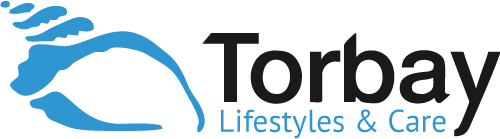 Name of village: Torbay Aged and Retirement Lifestyles VillageName of village: Torbay Aged and Retirement Lifestyles VillageName of village: Torbay Aged and Retirement Lifestyles VillageName of village: Torbay Aged and Retirement Lifestyles VillageName of village: Torbay Aged and Retirement Lifestyles VillageName of village: Torbay Aged and Retirement Lifestyles VillageName of village: Torbay Aged and Retirement Lifestyles VillageImportant information for the prospective residentImportant information for the prospective residentImportant information for the prospective residentImportant information for the prospective residentImportant information for the prospective residentImportant information for the prospective residentImportant information for the prospective residentThe Village Comparison Document gives general information about the retirement village accommodation, facilities and services, including the general costs of moving into, living in and leaving the retirement village. This makes it easier for you to compare retirement villages. The Retirement Villages Act 1999 requires a retirement village scheme operator to: provide a copy of the Village Comparison Document to a prospective resident of the retirement village within seven days of receiving a request include a copy of the Village Comparison Document with any promotional material given to a person, other than through a general distribution (e.g. mail-out) publish the Village Comparison Document on the village’s website so that the document, or a link to it appears prominently on each page of the website that contains, or has a link to, marketing material for the villageYou can access a copy of this Village Comparison Document on the village website at www.torbay.org.au All amounts in this document are GST-inclusive, unless stated otherwise where that is permitted by law.Notice for prospective residents Before you decide whether to live in a retirement village, you should:Seek independent legal advice about the retirement village contract – there are different types of contracts and they can be complexFind out the financial commitments involved – in particular, you should understand and consider ingoing costs, ongoing fees and charges (which can increase) and how much it will cost you when you leave the village permanently Consider any impacts to any pensions, rate subsidies and rebates you currently receiveConsider what questions to ask the village manager before signing a contractConsider whether retirement village living provides the lifestyle that is right for you. Moving into a retirement village is very different to moving into a new house. It involves buying into a village with communal facilities where usually some of the costs of this lifestyle are deferred until you leave the village. These deferred costs when you leave your unit may be significant.Seek further information and advice to help with making a decision that is right for you. Some useful contacts are listed at the end of this document, including:Queensland Retirement Village and Park Advice Service (QRVPAS) which provides free information and legal assistance for residents and prospective residents of retirement village. See www.caxton.org.au or phone 07 3214 6333.The Queensland Law Society which can provide a list of lawyers who practice retirement village law. See www.qls.com.au or phone: 1300 367 757.More informationIf you decide to move into a retirement village, the operator will provide you with a Prospective Costs Document for your selected unit, a residence contract and other legal documents.By law, you must have a copy of the Village Comparison Document, the Prospective Costs Document, the village by-laws, your residence contract and all attachments to your residence contract for at least 21 days before you and the operator enter into the residence contract. This is to give you time to read these documents carefully and seek professional advice about your legal and financial interests. You have the right to waive the 21-day period if you get legal advice from a Queensland lawyer about your contract.The Village Comparison Document gives general information about the retirement village accommodation, facilities and services, including the general costs of moving into, living in and leaving the retirement village. This makes it easier for you to compare retirement villages. The Retirement Villages Act 1999 requires a retirement village scheme operator to: provide a copy of the Village Comparison Document to a prospective resident of the retirement village within seven days of receiving a request include a copy of the Village Comparison Document with any promotional material given to a person, other than through a general distribution (e.g. mail-out) publish the Village Comparison Document on the village’s website so that the document, or a link to it appears prominently on each page of the website that contains, or has a link to, marketing material for the villageYou can access a copy of this Village Comparison Document on the village website at www.torbay.org.au All amounts in this document are GST-inclusive, unless stated otherwise where that is permitted by law.Notice for prospective residents Before you decide whether to live in a retirement village, you should:Seek independent legal advice about the retirement village contract – there are different types of contracts and they can be complexFind out the financial commitments involved – in particular, you should understand and consider ingoing costs, ongoing fees and charges (which can increase) and how much it will cost you when you leave the village permanently Consider any impacts to any pensions, rate subsidies and rebates you currently receiveConsider what questions to ask the village manager before signing a contractConsider whether retirement village living provides the lifestyle that is right for you. Moving into a retirement village is very different to moving into a new house. It involves buying into a village with communal facilities where usually some of the costs of this lifestyle are deferred until you leave the village. These deferred costs when you leave your unit may be significant.Seek further information and advice to help with making a decision that is right for you. Some useful contacts are listed at the end of this document, including:Queensland Retirement Village and Park Advice Service (QRVPAS) which provides free information and legal assistance for residents and prospective residents of retirement village. See www.caxton.org.au or phone 07 3214 6333.The Queensland Law Society which can provide a list of lawyers who practice retirement village law. See www.qls.com.au or phone: 1300 367 757.More informationIf you decide to move into a retirement village, the operator will provide you with a Prospective Costs Document for your selected unit, a residence contract and other legal documents.By law, you must have a copy of the Village Comparison Document, the Prospective Costs Document, the village by-laws, your residence contract and all attachments to your residence contract for at least 21 days before you and the operator enter into the residence contract. This is to give you time to read these documents carefully and seek professional advice about your legal and financial interests. You have the right to waive the 21-day period if you get legal advice from a Queensland lawyer about your contract.The Village Comparison Document gives general information about the retirement village accommodation, facilities and services, including the general costs of moving into, living in and leaving the retirement village. This makes it easier for you to compare retirement villages. The Retirement Villages Act 1999 requires a retirement village scheme operator to: provide a copy of the Village Comparison Document to a prospective resident of the retirement village within seven days of receiving a request include a copy of the Village Comparison Document with any promotional material given to a person, other than through a general distribution (e.g. mail-out) publish the Village Comparison Document on the village’s website so that the document, or a link to it appears prominently on each page of the website that contains, or has a link to, marketing material for the villageYou can access a copy of this Village Comparison Document on the village website at www.torbay.org.au All amounts in this document are GST-inclusive, unless stated otherwise where that is permitted by law.Notice for prospective residents Before you decide whether to live in a retirement village, you should:Seek independent legal advice about the retirement village contract – there are different types of contracts and they can be complexFind out the financial commitments involved – in particular, you should understand and consider ingoing costs, ongoing fees and charges (which can increase) and how much it will cost you when you leave the village permanently Consider any impacts to any pensions, rate subsidies and rebates you currently receiveConsider what questions to ask the village manager before signing a contractConsider whether retirement village living provides the lifestyle that is right for you. Moving into a retirement village is very different to moving into a new house. It involves buying into a village with communal facilities where usually some of the costs of this lifestyle are deferred until you leave the village. These deferred costs when you leave your unit may be significant.Seek further information and advice to help with making a decision that is right for you. Some useful contacts are listed at the end of this document, including:Queensland Retirement Village and Park Advice Service (QRVPAS) which provides free information and legal assistance for residents and prospective residents of retirement village. See www.caxton.org.au or phone 07 3214 6333.The Queensland Law Society which can provide a list of lawyers who practice retirement village law. See www.qls.com.au or phone: 1300 367 757.More informationIf you decide to move into a retirement village, the operator will provide you with a Prospective Costs Document for your selected unit, a residence contract and other legal documents.By law, you must have a copy of the Village Comparison Document, the Prospective Costs Document, the village by-laws, your residence contract and all attachments to your residence contract for at least 21 days before you and the operator enter into the residence contract. This is to give you time to read these documents carefully and seek professional advice about your legal and financial interests. You have the right to waive the 21-day period if you get legal advice from a Queensland lawyer about your contract.The Village Comparison Document gives general information about the retirement village accommodation, facilities and services, including the general costs of moving into, living in and leaving the retirement village. This makes it easier for you to compare retirement villages. The Retirement Villages Act 1999 requires a retirement village scheme operator to: provide a copy of the Village Comparison Document to a prospective resident of the retirement village within seven days of receiving a request include a copy of the Village Comparison Document with any promotional material given to a person, other than through a general distribution (e.g. mail-out) publish the Village Comparison Document on the village’s website so that the document, or a link to it appears prominently on each page of the website that contains, or has a link to, marketing material for the villageYou can access a copy of this Village Comparison Document on the village website at www.torbay.org.au All amounts in this document are GST-inclusive, unless stated otherwise where that is permitted by law.Notice for prospective residents Before you decide whether to live in a retirement village, you should:Seek independent legal advice about the retirement village contract – there are different types of contracts and they can be complexFind out the financial commitments involved – in particular, you should understand and consider ingoing costs, ongoing fees and charges (which can increase) and how much it will cost you when you leave the village permanently Consider any impacts to any pensions, rate subsidies and rebates you currently receiveConsider what questions to ask the village manager before signing a contractConsider whether retirement village living provides the lifestyle that is right for you. Moving into a retirement village is very different to moving into a new house. It involves buying into a village with communal facilities where usually some of the costs of this lifestyle are deferred until you leave the village. These deferred costs when you leave your unit may be significant.Seek further information and advice to help with making a decision that is right for you. Some useful contacts are listed at the end of this document, including:Queensland Retirement Village and Park Advice Service (QRVPAS) which provides free information and legal assistance for residents and prospective residents of retirement village. See www.caxton.org.au or phone 07 3214 6333.The Queensland Law Society which can provide a list of lawyers who practice retirement village law. See www.qls.com.au or phone: 1300 367 757.More informationIf you decide to move into a retirement village, the operator will provide you with a Prospective Costs Document for your selected unit, a residence contract and other legal documents.By law, you must have a copy of the Village Comparison Document, the Prospective Costs Document, the village by-laws, your residence contract and all attachments to your residence contract for at least 21 days before you and the operator enter into the residence contract. This is to give you time to read these documents carefully and seek professional advice about your legal and financial interests. You have the right to waive the 21-day period if you get legal advice from a Queensland lawyer about your contract.The Village Comparison Document gives general information about the retirement village accommodation, facilities and services, including the general costs of moving into, living in and leaving the retirement village. This makes it easier for you to compare retirement villages. The Retirement Villages Act 1999 requires a retirement village scheme operator to: provide a copy of the Village Comparison Document to a prospective resident of the retirement village within seven days of receiving a request include a copy of the Village Comparison Document with any promotional material given to a person, other than through a general distribution (e.g. mail-out) publish the Village Comparison Document on the village’s website so that the document, or a link to it appears prominently on each page of the website that contains, or has a link to, marketing material for the villageYou can access a copy of this Village Comparison Document on the village website at www.torbay.org.au All amounts in this document are GST-inclusive, unless stated otherwise where that is permitted by law.Notice for prospective residents Before you decide whether to live in a retirement village, you should:Seek independent legal advice about the retirement village contract – there are different types of contracts and they can be complexFind out the financial commitments involved – in particular, you should understand and consider ingoing costs, ongoing fees and charges (which can increase) and how much it will cost you when you leave the village permanently Consider any impacts to any pensions, rate subsidies and rebates you currently receiveConsider what questions to ask the village manager before signing a contractConsider whether retirement village living provides the lifestyle that is right for you. Moving into a retirement village is very different to moving into a new house. It involves buying into a village with communal facilities where usually some of the costs of this lifestyle are deferred until you leave the village. These deferred costs when you leave your unit may be significant.Seek further information and advice to help with making a decision that is right for you. Some useful contacts are listed at the end of this document, including:Queensland Retirement Village and Park Advice Service (QRVPAS) which provides free information and legal assistance for residents and prospective residents of retirement village. See www.caxton.org.au or phone 07 3214 6333.The Queensland Law Society which can provide a list of lawyers who practice retirement village law. See www.qls.com.au or phone: 1300 367 757.More informationIf you decide to move into a retirement village, the operator will provide you with a Prospective Costs Document for your selected unit, a residence contract and other legal documents.By law, you must have a copy of the Village Comparison Document, the Prospective Costs Document, the village by-laws, your residence contract and all attachments to your residence contract for at least 21 days before you and the operator enter into the residence contract. This is to give you time to read these documents carefully and seek professional advice about your legal and financial interests. You have the right to waive the 21-day period if you get legal advice from a Queensland lawyer about your contract.The Village Comparison Document gives general information about the retirement village accommodation, facilities and services, including the general costs of moving into, living in and leaving the retirement village. This makes it easier for you to compare retirement villages. The Retirement Villages Act 1999 requires a retirement village scheme operator to: provide a copy of the Village Comparison Document to a prospective resident of the retirement village within seven days of receiving a request include a copy of the Village Comparison Document with any promotional material given to a person, other than through a general distribution (e.g. mail-out) publish the Village Comparison Document on the village’s website so that the document, or a link to it appears prominently on each page of the website that contains, or has a link to, marketing material for the villageYou can access a copy of this Village Comparison Document on the village website at www.torbay.org.au All amounts in this document are GST-inclusive, unless stated otherwise where that is permitted by law.Notice for prospective residents Before you decide whether to live in a retirement village, you should:Seek independent legal advice about the retirement village contract – there are different types of contracts and they can be complexFind out the financial commitments involved – in particular, you should understand and consider ingoing costs, ongoing fees and charges (which can increase) and how much it will cost you when you leave the village permanently Consider any impacts to any pensions, rate subsidies and rebates you currently receiveConsider what questions to ask the village manager before signing a contractConsider whether retirement village living provides the lifestyle that is right for you. Moving into a retirement village is very different to moving into a new house. It involves buying into a village with communal facilities where usually some of the costs of this lifestyle are deferred until you leave the village. These deferred costs when you leave your unit may be significant.Seek further information and advice to help with making a decision that is right for you. Some useful contacts are listed at the end of this document, including:Queensland Retirement Village and Park Advice Service (QRVPAS) which provides free information and legal assistance for residents and prospective residents of retirement village. See www.caxton.org.au or phone 07 3214 6333.The Queensland Law Society which can provide a list of lawyers who practice retirement village law. See www.qls.com.au or phone: 1300 367 757.More informationIf you decide to move into a retirement village, the operator will provide you with a Prospective Costs Document for your selected unit, a residence contract and other legal documents.By law, you must have a copy of the Village Comparison Document, the Prospective Costs Document, the village by-laws, your residence contract and all attachments to your residence contract for at least 21 days before you and the operator enter into the residence contract. This is to give you time to read these documents carefully and seek professional advice about your legal and financial interests. You have the right to waive the 21-day period if you get legal advice from a Queensland lawyer about your contract.The Village Comparison Document gives general information about the retirement village accommodation, facilities and services, including the general costs of moving into, living in and leaving the retirement village. This makes it easier for you to compare retirement villages. The Retirement Villages Act 1999 requires a retirement village scheme operator to: provide a copy of the Village Comparison Document to a prospective resident of the retirement village within seven days of receiving a request include a copy of the Village Comparison Document with any promotional material given to a person, other than through a general distribution (e.g. mail-out) publish the Village Comparison Document on the village’s website so that the document, or a link to it appears prominently on each page of the website that contains, or has a link to, marketing material for the villageYou can access a copy of this Village Comparison Document on the village website at www.torbay.org.au All amounts in this document are GST-inclusive, unless stated otherwise where that is permitted by law.Notice for prospective residents Before you decide whether to live in a retirement village, you should:Seek independent legal advice about the retirement village contract – there are different types of contracts and they can be complexFind out the financial commitments involved – in particular, you should understand and consider ingoing costs, ongoing fees and charges (which can increase) and how much it will cost you when you leave the village permanently Consider any impacts to any pensions, rate subsidies and rebates you currently receiveConsider what questions to ask the village manager before signing a contractConsider whether retirement village living provides the lifestyle that is right for you. Moving into a retirement village is very different to moving into a new house. It involves buying into a village with communal facilities where usually some of the costs of this lifestyle are deferred until you leave the village. These deferred costs when you leave your unit may be significant.Seek further information and advice to help with making a decision that is right for you. Some useful contacts are listed at the end of this document, including:Queensland Retirement Village and Park Advice Service (QRVPAS) which provides free information and legal assistance for residents and prospective residents of retirement village. See www.caxton.org.au or phone 07 3214 6333.The Queensland Law Society which can provide a list of lawyers who practice retirement village law. See www.qls.com.au or phone: 1300 367 757.More informationIf you decide to move into a retirement village, the operator will provide you with a Prospective Costs Document for your selected unit, a residence contract and other legal documents.By law, you must have a copy of the Village Comparison Document, the Prospective Costs Document, the village by-laws, your residence contract and all attachments to your residence contract for at least 21 days before you and the operator enter into the residence contract. This is to give you time to read these documents carefully and seek professional advice about your legal and financial interests. You have the right to waive the 21-day period if you get legal advice from a Queensland lawyer about your contract.The information in this Village Comparison Document is correct as at 10th August 2022 and applies to prospective residents.Some of the information in this document may not apply to existing residence contracts.The information in this Village Comparison Document is correct as at 10th August 2022 and applies to prospective residents.Some of the information in this document may not apply to existing residence contracts.The information in this Village Comparison Document is correct as at 10th August 2022 and applies to prospective residents.Some of the information in this document may not apply to existing residence contracts.The information in this Village Comparison Document is correct as at 10th August 2022 and applies to prospective residents.Some of the information in this document may not apply to existing residence contracts.The information in this Village Comparison Document is correct as at 10th August 2022 and applies to prospective residents.Some of the information in this document may not apply to existing residence contracts.The information in this Village Comparison Document is correct as at 10th August 2022 and applies to prospective residents.Some of the information in this document may not apply to existing residence contracts.The information in this Village Comparison Document is correct as at 10th August 2022 and applies to prospective residents.Some of the information in this document may not apply to existing residence contracts.Part 1 – Operator and management detailsPart 1 – Operator and management detailsPart 1 – Operator and management detailsPart 1 – Operator and management detailsPart 1 – Operator and management detailsPart 1 – Operator and management detailsPart 1 – Operator and management details Retirement village location Retirement village locationRetirement Village Name: Torbay Aged and Retirement Lifestyles Village Street Address: 43 Exeter StreetSuburb: Torquay 	State: Qld 	Post Code: 4655Retirement Village Name: Torbay Aged and Retirement Lifestyles Village Street Address: 43 Exeter StreetSuburb: Torquay 	State: Qld 	Post Code: 4655Retirement Village Name: Torbay Aged and Retirement Lifestyles Village Street Address: 43 Exeter StreetSuburb: Torquay 	State: Qld 	Post Code: 4655Retirement Village Name: Torbay Aged and Retirement Lifestyles Village Street Address: 43 Exeter StreetSuburb: Torquay 	State: Qld 	Post Code: 4655Retirement Village Name: Torbay Aged and Retirement Lifestyles Village Street Address: 43 Exeter StreetSuburb: Torquay 	State: Qld 	Post Code: 46551.2 Owner of the land on which the retirement village scheme is located 1.2 Owner of the land on which the retirement village scheme is located Name of land owner: Torbay Lifestyles and Care LimitedAustralian Company Number (ACN): 010 200 567Address: 43 Exeter StreetSuburb: Torquay 	State: Qld 	Post Code: 4655Name of land owner: Torbay Lifestyles and Care LimitedAustralian Company Number (ACN): 010 200 567Address: 43 Exeter StreetSuburb: Torquay 	State: Qld 	Post Code: 4655Name of land owner: Torbay Lifestyles and Care LimitedAustralian Company Number (ACN): 010 200 567Address: 43 Exeter StreetSuburb: Torquay 	State: Qld 	Post Code: 4655Name of land owner: Torbay Lifestyles and Care LimitedAustralian Company Number (ACN): 010 200 567Address: 43 Exeter StreetSuburb: Torquay 	State: Qld 	Post Code: 4655Name of land owner: Torbay Lifestyles and Care LimitedAustralian Company Number (ACN): 010 200 567Address: 43 Exeter StreetSuburb: Torquay 	State: Qld 	Post Code: 46551.3 Village operator 1.3 Village operator Name of entity that operates the retirement village (scheme operator):Torbay Lifestyles and Care LimitedAustralian Company Number (ACN): 010 200 567Address: 43 Exeter StreetSuburb: Torquay 	State: Qld 	Post Code: 4655Date entity became operator: August 1978Name of entity that operates the retirement village (scheme operator):Torbay Lifestyles and Care LimitedAustralian Company Number (ACN): 010 200 567Address: 43 Exeter StreetSuburb: Torquay 	State: Qld 	Post Code: 4655Date entity became operator: August 1978Name of entity that operates the retirement village (scheme operator):Torbay Lifestyles and Care LimitedAustralian Company Number (ACN): 010 200 567Address: 43 Exeter StreetSuburb: Torquay 	State: Qld 	Post Code: 4655Date entity became operator: August 1978Name of entity that operates the retirement village (scheme operator):Torbay Lifestyles and Care LimitedAustralian Company Number (ACN): 010 200 567Address: 43 Exeter StreetSuburb: Torquay 	State: Qld 	Post Code: 4655Date entity became operator: August 1978Name of entity that operates the retirement village (scheme operator):Torbay Lifestyles and Care LimitedAustralian Company Number (ACN): 010 200 567Address: 43 Exeter StreetSuburb: Torquay 	State: Qld 	Post Code: 4655Date entity became operator: August 19781.4 Village management and onsite availability1.4 Village management and onsite availabilityName of village management entity and contact detailsTorbay Lifestyles and Care LimitedAustralian Company Number (ACN): 010 200 567Phone: 07 4125 0800 	Email: admin@torbay.org.auAn onsite manager (or representative) is available to residents: Full time Onsite availability includes: Weekdays: 8am – 4pmWeekends: UnavailableName of village management entity and contact detailsTorbay Lifestyles and Care LimitedAustralian Company Number (ACN): 010 200 567Phone: 07 4125 0800 	Email: admin@torbay.org.auAn onsite manager (or representative) is available to residents: Full time Onsite availability includes: Weekdays: 8am – 4pmWeekends: UnavailableName of village management entity and contact detailsTorbay Lifestyles and Care LimitedAustralian Company Number (ACN): 010 200 567Phone: 07 4125 0800 	Email: admin@torbay.org.auAn onsite manager (or representative) is available to residents: Full time Onsite availability includes: Weekdays: 8am – 4pmWeekends: UnavailableName of village management entity and contact detailsTorbay Lifestyles and Care LimitedAustralian Company Number (ACN): 010 200 567Phone: 07 4125 0800 	Email: admin@torbay.org.auAn onsite manager (or representative) is available to residents: Full time Onsite availability includes: Weekdays: 8am – 4pmWeekends: UnavailableName of village management entity and contact detailsTorbay Lifestyles and Care LimitedAustralian Company Number (ACN): 010 200 567Phone: 07 4125 0800 	Email: admin@torbay.org.auAn onsite manager (or representative) is available to residents: Full time Onsite availability includes: Weekdays: 8am – 4pmWeekends: Unavailable1.5 Approved closure plan or transition plan for the retirement village1.5 Approved closure plan or transition plan for the retirement villageIs there an approved transition plan for the village? Yes  NoA written transition plan approved by the Department of Communities, Housing and Digital Economy is required when an existing operator is transitioning control of the retirement village scheme’s operation to a new operator.Is there an approved closure plan for the village? Yes  NoA written closure plan approved by the residents of the village (by a special resolution at a residents meeting) or by the Department of Communities, Housing and Digital Economy is required if an operator is closing a retirement village scheme. This includes winding down or stopping to operate the village, even temporarily.
Is there an approved transition plan for the village? Yes  NoA written transition plan approved by the Department of Communities, Housing and Digital Economy is required when an existing operator is transitioning control of the retirement village scheme’s operation to a new operator.Is there an approved closure plan for the village? Yes  NoA written closure plan approved by the residents of the village (by a special resolution at a residents meeting) or by the Department of Communities, Housing and Digital Economy is required if an operator is closing a retirement village scheme. This includes winding down or stopping to operate the village, even temporarily.
Is there an approved transition plan for the village? Yes  NoA written transition plan approved by the Department of Communities, Housing and Digital Economy is required when an existing operator is transitioning control of the retirement village scheme’s operation to a new operator.Is there an approved closure plan for the village? Yes  NoA written closure plan approved by the residents of the village (by a special resolution at a residents meeting) or by the Department of Communities, Housing and Digital Economy is required if an operator is closing a retirement village scheme. This includes winding down or stopping to operate the village, even temporarily.
Is there an approved transition plan for the village? Yes  NoA written transition plan approved by the Department of Communities, Housing and Digital Economy is required when an existing operator is transitioning control of the retirement village scheme’s operation to a new operator.Is there an approved closure plan for the village? Yes  NoA written closure plan approved by the residents of the village (by a special resolution at a residents meeting) or by the Department of Communities, Housing and Digital Economy is required if an operator is closing a retirement village scheme. This includes winding down or stopping to operate the village, even temporarily.
Is there an approved transition plan for the village? Yes  NoA written transition plan approved by the Department of Communities, Housing and Digital Economy is required when an existing operator is transitioning control of the retirement village scheme’s operation to a new operator.Is there an approved closure plan for the village? Yes  NoA written closure plan approved by the residents of the village (by a special resolution at a residents meeting) or by the Department of Communities, Housing and Digital Economy is required if an operator is closing a retirement village scheme. This includes winding down or stopping to operate the village, even temporarily.
1.6 Statutory Charge over retirement village land. 1.6 Statutory Charge over retirement village land. Tenure in a leasehold or freehold scheme is secured by the registration of your interest on the certificate of title for the property. There is no statutory charge registered over leasehold schemes and freehold schemes.In relation to licence schemes, a statutory charge over the land is normally registered on the certificate of title by the chief executive of the department administering the Act. It there is no statutory charge registered on a licence scheme, which may be the case for some religious, charitable or community purpose organisations, you should check if the security of tenure offered meets your requirements.Is a statutory charge registered on the certificate of title for the retirement village land?  Yes  NoIf yes, provide details of the registered statutory charge Statutory Charge No: 702369315
Tenure in a leasehold or freehold scheme is secured by the registration of your interest on the certificate of title for the property. There is no statutory charge registered over leasehold schemes and freehold schemes.In relation to licence schemes, a statutory charge over the land is normally registered on the certificate of title by the chief executive of the department administering the Act. It there is no statutory charge registered on a licence scheme, which may be the case for some religious, charitable or community purpose organisations, you should check if the security of tenure offered meets your requirements.Is a statutory charge registered on the certificate of title for the retirement village land?  Yes  NoIf yes, provide details of the registered statutory charge Statutory Charge No: 702369315
Tenure in a leasehold or freehold scheme is secured by the registration of your interest on the certificate of title for the property. There is no statutory charge registered over leasehold schemes and freehold schemes.In relation to licence schemes, a statutory charge over the land is normally registered on the certificate of title by the chief executive of the department administering the Act. It there is no statutory charge registered on a licence scheme, which may be the case for some religious, charitable or community purpose organisations, you should check if the security of tenure offered meets your requirements.Is a statutory charge registered on the certificate of title for the retirement village land?  Yes  NoIf yes, provide details of the registered statutory charge Statutory Charge No: 702369315
Tenure in a leasehold or freehold scheme is secured by the registration of your interest on the certificate of title for the property. There is no statutory charge registered over leasehold schemes and freehold schemes.In relation to licence schemes, a statutory charge over the land is normally registered on the certificate of title by the chief executive of the department administering the Act. It there is no statutory charge registered on a licence scheme, which may be the case for some religious, charitable or community purpose organisations, you should check if the security of tenure offered meets your requirements.Is a statutory charge registered on the certificate of title for the retirement village land?  Yes  NoIf yes, provide details of the registered statutory charge Statutory Charge No: 702369315
Tenure in a leasehold or freehold scheme is secured by the registration of your interest on the certificate of title for the property. There is no statutory charge registered over leasehold schemes and freehold schemes.In relation to licence schemes, a statutory charge over the land is normally registered on the certificate of title by the chief executive of the department administering the Act. It there is no statutory charge registered on a licence scheme, which may be the case for some religious, charitable or community purpose organisations, you should check if the security of tenure offered meets your requirements.Is a statutory charge registered on the certificate of title for the retirement village land?  Yes  NoIf yes, provide details of the registered statutory charge Statutory Charge No: 702369315
Part 2 – Age limitsPart 2 – Age limitsPart 2 – Age limitsPart 2 – Age limitsPart 2 – Age limitsPart 2 – Age limitsPart 2 – Age limits2.1 What age limits apply to residents in this village?2.1 What age limits apply to residents in this village?In the case of a single application, the applicant must be aged 55 years or over. In the case of a joint application, one applicant must be aged 55 years or over and the other applicant must be suitable as determined by the Scheme Operator. The Scheme Operator reserves the right to accept a person as a resident who does not satisfy the age criteria but who the Scheme Operator considers is a suitable resident for the village. The Scheme Operator also reserves the right in future to vary (by increasing or decreasing) the age limit for residents of the village.In the case of a single application, the applicant must be aged 55 years or over. In the case of a joint application, one applicant must be aged 55 years or over and the other applicant must be suitable as determined by the Scheme Operator. The Scheme Operator reserves the right to accept a person as a resident who does not satisfy the age criteria but who the Scheme Operator considers is a suitable resident for the village. The Scheme Operator also reserves the right in future to vary (by increasing or decreasing) the age limit for residents of the village.In the case of a single application, the applicant must be aged 55 years or over. In the case of a joint application, one applicant must be aged 55 years or over and the other applicant must be suitable as determined by the Scheme Operator. The Scheme Operator reserves the right to accept a person as a resident who does not satisfy the age criteria but who the Scheme Operator considers is a suitable resident for the village. The Scheme Operator also reserves the right in future to vary (by increasing or decreasing) the age limit for residents of the village.In the case of a single application, the applicant must be aged 55 years or over. In the case of a joint application, one applicant must be aged 55 years or over and the other applicant must be suitable as determined by the Scheme Operator. The Scheme Operator reserves the right to accept a person as a resident who does not satisfy the age criteria but who the Scheme Operator considers is a suitable resident for the village. The Scheme Operator also reserves the right in future to vary (by increasing or decreasing) the age limit for residents of the village.In the case of a single application, the applicant must be aged 55 years or over. In the case of a joint application, one applicant must be aged 55 years or over and the other applicant must be suitable as determined by the Scheme Operator. The Scheme Operator reserves the right to accept a person as a resident who does not satisfy the age criteria but who the Scheme Operator considers is a suitable resident for the village. The Scheme Operator also reserves the right in future to vary (by increasing or decreasing) the age limit for residents of the village.ACCOMMODATION, FACILITIES AND SERVICESACCOMMODATION, FACILITIES AND SERVICESACCOMMODATION, FACILITIES AND SERVICESACCOMMODATION, FACILITIES AND SERVICESACCOMMODATION, FACILITIES AND SERVICESACCOMMODATION, FACILITIES AND SERVICESACCOMMODATION, FACILITIES AND SERVICESPart 3 – Accommodation units: Nature of ownership or tenurePart 3 – Accommodation units: Nature of ownership or tenurePart 3 – Accommodation units: Nature of ownership or tenurePart 3 – Accommodation units: Nature of ownership or tenurePart 3 – Accommodation units: Nature of ownership or tenurePart 3 – Accommodation units: Nature of ownership or tenurePart 3 – Accommodation units: Nature of ownership or tenure3.1 Resident ownership or tenure of the units in the village is:3.1 Resident ownership or tenure of the units in the village is: Freehold (owner resident) Lease (non-owner resident) Licence (non-owner resident) Share in company title entity (non-owner resident) Unit in unit trust (non-owner resident) Rental (non-owner resident) Other……………………………………………………………… Freehold (owner resident) Lease (non-owner resident) Licence (non-owner resident) Share in company title entity (non-owner resident) Unit in unit trust (non-owner resident) Rental (non-owner resident) Other……………………………………………………………… Freehold (owner resident) Lease (non-owner resident) Licence (non-owner resident) Share in company title entity (non-owner resident) Unit in unit trust (non-owner resident) Rental (non-owner resident) Other……………………………………………………………… Freehold (owner resident) Lease (non-owner resident) Licence (non-owner resident) Share in company title entity (non-owner resident) Unit in unit trust (non-owner resident) Rental (non-owner resident) Other……………………………………………………………… Freehold (owner resident) Lease (non-owner resident) Licence (non-owner resident) Share in company title entity (non-owner resident) Unit in unit trust (non-owner resident) Rental (non-owner resident) Other………………………………………………………………Accommodation typesAccommodation typesAccommodation typesAccommodation typesAccommodation typesAccommodation typesAccommodation types3.2 Number of units by accommodation type and tenure3.2 Number of units by accommodation type and tenureThere are 159 units in the village, comprising 159 single story units; …… units in multi-story building with …… levels There are 159 units in the village, comprising 159 single story units; …… units in multi-story building with …… levels There are 159 units in the village, comprising 159 single story units; …… units in multi-story building with …… levels There are 159 units in the village, comprising 159 single story units; …… units in multi-story building with …… levels There are 159 units in the village, comprising 159 single story units; …… units in multi-story building with …… levels Accommodation unitFreeholdLeaseholdLicenceLicenceOther Independent living units Studio44One bedroom1212Two bedroom 125125Three bedroom1818Serviced unitsStudioOne bedroomTwo bedroom Three bedroomOther Total number of units 159159Access and design Access and design Access and design Access and design Access and design Access and design Access and design 3.3 What disability access and design features do the units and the village contain?3.3 What disability access and design features do the units and the village contain? Level access from the street into and between all areas of the unit (i.e. no external or internal steps or stairs) in  some units   Alternatively, a ramp, elevator or lift allows entry into  some units  Step-free (hobless) shower in  some units Width of doorways allow for wheelchair access in  some units Toilet is accessible in a wheelchair in  some units  Other key features in the units or village that cater for people with disability or assist residents to age in place: Grab rails (on request) None Level access from the street into and between all areas of the unit (i.e. no external or internal steps or stairs) in  some units   Alternatively, a ramp, elevator or lift allows entry into  some units  Step-free (hobless) shower in  some units Width of doorways allow for wheelchair access in  some units Toilet is accessible in a wheelchair in  some units  Other key features in the units or village that cater for people with disability or assist residents to age in place: Grab rails (on request) None Level access from the street into and between all areas of the unit (i.e. no external or internal steps or stairs) in  some units   Alternatively, a ramp, elevator or lift allows entry into  some units  Step-free (hobless) shower in  some units Width of doorways allow for wheelchair access in  some units Toilet is accessible in a wheelchair in  some units  Other key features in the units or village that cater for people with disability or assist residents to age in place: Grab rails (on request) None Level access from the street into and between all areas of the unit (i.e. no external or internal steps or stairs) in  some units   Alternatively, a ramp, elevator or lift allows entry into  some units  Step-free (hobless) shower in  some units Width of doorways allow for wheelchair access in  some units Toilet is accessible in a wheelchair in  some units  Other key features in the units or village that cater for people with disability or assist residents to age in place: Grab rails (on request) None Level access from the street into and between all areas of the unit (i.e. no external or internal steps or stairs) in  some units   Alternatively, a ramp, elevator or lift allows entry into  some units  Step-free (hobless) shower in  some units Width of doorways allow for wheelchair access in  some units Toilet is accessible in a wheelchair in  some units  Other key features in the units or village that cater for people with disability or assist residents to age in place: Grab rails (on request) NonePart 4 – Parking for residents and visitorsPart 4 – Parking for residents and visitorsPart 4 – Parking for residents and visitorsPart 4 – Parking for residents and visitorsPart 4 – Parking for residents and visitorsPart 4 – Parking for residents and visitorsPart 4 – Parking for residents and visitors4.1 What car parking in the village is available for residents? 4.1 What car parking in the village is available for residents?  Some units with own garage or carport attached or adjacent to the unit Other parking e.g. caravan or boat: On-site parking areas for caravans and/or boats are available for resident use 4 x studio units with no car parking for residentsRestrictions on resident’s car parking include: Residents may only park in visitor car parking for a maximum of 3 weeks. No parking on grassed areas.
 Some units with own garage or carport attached or adjacent to the unit Other parking e.g. caravan or boat: On-site parking areas for caravans and/or boats are available for resident use 4 x studio units with no car parking for residentsRestrictions on resident’s car parking include: Residents may only park in visitor car parking for a maximum of 3 weeks. No parking on grassed areas.
 Some units with own garage or carport attached or adjacent to the unit Other parking e.g. caravan or boat: On-site parking areas for caravans and/or boats are available for resident use 4 x studio units with no car parking for residentsRestrictions on resident’s car parking include: Residents may only park in visitor car parking for a maximum of 3 weeks. No parking on grassed areas.
 Some units with own garage or carport attached or adjacent to the unit Other parking e.g. caravan or boat: On-site parking areas for caravans and/or boats are available for resident use 4 x studio units with no car parking for residentsRestrictions on resident’s car parking include: Residents may only park in visitor car parking for a maximum of 3 weeks. No parking on grassed areas.
 Some units with own garage or carport attached or adjacent to the unit Other parking e.g. caravan or boat: On-site parking areas for caravans and/or boats are available for resident use 4 x studio units with no car parking for residentsRestrictions on resident’s car parking include: Residents may only park in visitor car parking for a maximum of 3 weeks. No parking on grassed areas.
4.2 Is parking in the village available for visitors?If yes, parking restrictions include 4.2 Is parking in the village available for visitors?If yes, parking restrictions include  Yes     NoOn the driveway of a Unit being visited or in a nearby visitor car park – a maximum period of 3 weeks applies.
 Yes     NoOn the driveway of a Unit being visited or in a nearby visitor car park – a maximum period of 3 weeks applies.
 Yes     NoOn the driveway of a Unit being visited or in a nearby visitor car park – a maximum period of 3 weeks applies.
 Yes     NoOn the driveway of a Unit being visited or in a nearby visitor car park – a maximum period of 3 weeks applies.
 Yes     NoOn the driveway of a Unit being visited or in a nearby visitor car park – a maximum period of 3 weeks applies.
Part 5 – Planning and developmentPart 5 – Planning and developmentPart 5 – Planning and developmentPart 5 – Planning and developmentPart 5 – Planning and developmentPart 5 – Planning and developmentPart 5 – Planning and development5.1 Is construction or development of the village complete? 5.1 Is construction or development of the village complete? Year village construction started: 1978 Fully developed / completed Partially developed / completed  Construction yet to commenceYear village construction started: 1978 Fully developed / completed Partially developed / completed  Construction yet to commenceYear village construction started: 1978 Fully developed / completed Partially developed / completed  Construction yet to commenceYear village construction started: 1978 Fully developed / completed Partially developed / completed  Construction yet to commenceYear village construction started: 1978 Fully developed / completed Partially developed / completed  Construction yet to commence5.2 Construction, development applications and development approvalsProvide details and timeframe of development or proposed development, including the final number and types of units and any new facilities.5.2 Construction, development applications and development approvalsProvide details and timeframe of development or proposed development, including the final number and types of units and any new facilities.Provide detail of any construction, development or redevelopment relating to the retirement village land, including details of any related development approval or development applications in accordance with the Planning Act 2016 NILProvide detail of any construction, development or redevelopment relating to the retirement village land, including details of any related development approval or development applications in accordance with the Planning Act 2016 NILProvide detail of any construction, development or redevelopment relating to the retirement village land, including details of any related development approval or development applications in accordance with the Planning Act 2016 NILProvide detail of any construction, development or redevelopment relating to the retirement village land, including details of any related development approval or development applications in accordance with the Planning Act 2016 NILProvide detail of any construction, development or redevelopment relating to the retirement village land, including details of any related development approval or development applications in accordance with the Planning Act 2016 NIL5.3 Redevelopment plan under the Retirement Villages Act 19995.3 Redevelopment plan under the Retirement Villages Act 1999Is there an approved redevelopment plan for the village under the Retirement Villages Act?  Yes     NoThe Retirement Villages Act may require a written redevelopment plan for certain types of redevelopment of the village and this is different to a development approval. A redevelopment plan must be approved by the residents of the village (by a special resolution at a residents meeting) or by the Department of Communities, Housing and Digital Economy. Note: see notice at end of document regarding inspection of the development approval documents.
Is there an approved redevelopment plan for the village under the Retirement Villages Act?  Yes     NoThe Retirement Villages Act may require a written redevelopment plan for certain types of redevelopment of the village and this is different to a development approval. A redevelopment plan must be approved by the residents of the village (by a special resolution at a residents meeting) or by the Department of Communities, Housing and Digital Economy. Note: see notice at end of document regarding inspection of the development approval documents.
Is there an approved redevelopment plan for the village under the Retirement Villages Act?  Yes     NoThe Retirement Villages Act may require a written redevelopment plan for certain types of redevelopment of the village and this is different to a development approval. A redevelopment plan must be approved by the residents of the village (by a special resolution at a residents meeting) or by the Department of Communities, Housing and Digital Economy. Note: see notice at end of document regarding inspection of the development approval documents.
Is there an approved redevelopment plan for the village under the Retirement Villages Act?  Yes     NoThe Retirement Villages Act may require a written redevelopment plan for certain types of redevelopment of the village and this is different to a development approval. A redevelopment plan must be approved by the residents of the village (by a special resolution at a residents meeting) or by the Department of Communities, Housing and Digital Economy. Note: see notice at end of document regarding inspection of the development approval documents.
Is there an approved redevelopment plan for the village under the Retirement Villages Act?  Yes     NoThe Retirement Villages Act may require a written redevelopment plan for certain types of redevelopment of the village and this is different to a development approval. A redevelopment plan must be approved by the residents of the village (by a special resolution at a residents meeting) or by the Department of Communities, Housing and Digital Economy. Note: see notice at end of document regarding inspection of the development approval documents.
Part 6 – Facilities onsite at the villagePart 6 – Facilities onsite at the villagePart 6 – Facilities onsite at the villagePart 6 – Facilities onsite at the villagePart 6 – Facilities onsite at the villagePart 6 – Facilities onsite at the villagePart 6 – Facilities onsite at the village6.1 The following facilities are currently available to residents:6.1 The following facilities are currently available to residents: Activities or games room  Arts and crafts room Auditorium  BBQ area outdoors Billiards room  Bowling green [indoor/outdoor]  Business centre (e.g. computers, printers, internet access) Chapel / prayer room Communal laundries Community room or centre  Dining room Gardens Gym  Hairdressing or beauty room  Library  Activities or games room  Arts and crafts room Auditorium  BBQ area outdoors Billiards room  Bowling green [indoor/outdoor]  Business centre (e.g. computers, printers, internet access) Chapel / prayer room Communal laundries Community room or centre  Dining room Gardens Gym  Hairdressing or beauty room  Library  Medical consultation room  Restaurant (café)  Shop 2 x Swimming pool [1 x outdoor (heated) & 1 x outdoor (not heated)]    Separate lounge in community centre  Spa [outdoor (not heated)]  Storage area for boats / caravans Tennis court [full/half] Village bus or transport  Workshop  Other:Mail serviceEmergency call access facilities2 x recreation centresLifestyle programWalking paths and lakesOn-site nurse practitioner clinic Medical consultation room  Restaurant (café)  Shop 2 x Swimming pool [1 x outdoor (heated) & 1 x outdoor (not heated)]    Separate lounge in community centre  Spa [outdoor (not heated)]  Storage area for boats / caravans Tennis court [full/half] Village bus or transport  Workshop  Other:Mail serviceEmergency call access facilities2 x recreation centresLifestyle programWalking paths and lakesOn-site nurse practitioner clinic Medical consultation room  Restaurant (café)  Shop 2 x Swimming pool [1 x outdoor (heated) & 1 x outdoor (not heated)]    Separate lounge in community centre  Spa [outdoor (not heated)]  Storage area for boats / caravans Tennis court [full/half] Village bus or transport  Workshop  Other:Mail serviceEmergency call access facilities2 x recreation centresLifestyle programWalking paths and lakesOn-site nurse practitioner clinicDetails about any facility that is not funded from the General Services Charge paid by residents or if there are any restrictions on access or sharing of facilities (e.g. with an aged care facility).N/A 
Details about any facility that is not funded from the General Services Charge paid by residents or if there are any restrictions on access or sharing of facilities (e.g. with an aged care facility).N/A 
Details about any facility that is not funded from the General Services Charge paid by residents or if there are any restrictions on access or sharing of facilities (e.g. with an aged care facility).N/A 
Details about any facility that is not funded from the General Services Charge paid by residents or if there are any restrictions on access or sharing of facilities (e.g. with an aged care facility).N/A 
Details about any facility that is not funded from the General Services Charge paid by residents or if there are any restrictions on access or sharing of facilities (e.g. with an aged care facility).N/A 
Details about any facility that is not funded from the General Services Charge paid by residents or if there are any restrictions on access or sharing of facilities (e.g. with an aged care facility).N/A 
Details about any facility that is not funded from the General Services Charge paid by residents or if there are any restrictions on access or sharing of facilities (e.g. with an aged care facility).N/A 
6.2 Does the village have an onsite, attached, adjacent or co-located residential aged care facility?6.2 Does the village have an onsite, attached, adjacent or co-located residential aged care facility?  Yes     NoName of residential aged care facility and name of the approved provider: Torbay Residential Aged Care Facility, operated by Torbay Lifestyles and Care Limited  Yes     NoName of residential aged care facility and name of the approved provider: Torbay Residential Aged Care Facility, operated by Torbay Lifestyles and Care Limited  Yes     NoName of residential aged care facility and name of the approved provider: Torbay Residential Aged Care Facility, operated by Torbay Lifestyles and Care Limited  Yes     NoName of residential aged care facility and name of the approved provider: Torbay Residential Aged Care Facility, operated by Torbay Lifestyles and Care Limited  Yes     NoName of residential aged care facility and name of the approved provider: Torbay Residential Aged Care Facility, operated by Torbay Lifestyles and Care LimitedNote: Aged care facilities are not covered by the Retirement Villages Act 1999 (Qld). The retirement village operator cannot keep places free or guarantee places in aged care for residents of the retirement village. To enter a residential aged care facility, you must be assessed as eligible by an Aged Care Assessment Team (ACAT) in accordance with the Aged Care Act 1997 (Cwth).Exit fees may apply when you move from your retirement village unit to other accommodation and may involve entering a new contract.Note: Aged care facilities are not covered by the Retirement Villages Act 1999 (Qld). The retirement village operator cannot keep places free or guarantee places in aged care for residents of the retirement village. To enter a residential aged care facility, you must be assessed as eligible by an Aged Care Assessment Team (ACAT) in accordance with the Aged Care Act 1997 (Cwth).Exit fees may apply when you move from your retirement village unit to other accommodation and may involve entering a new contract.Note: Aged care facilities are not covered by the Retirement Villages Act 1999 (Qld). The retirement village operator cannot keep places free or guarantee places in aged care for residents of the retirement village. To enter a residential aged care facility, you must be assessed as eligible by an Aged Care Assessment Team (ACAT) in accordance with the Aged Care Act 1997 (Cwth).Exit fees may apply when you move from your retirement village unit to other accommodation and may involve entering a new contract.Note: Aged care facilities are not covered by the Retirement Villages Act 1999 (Qld). The retirement village operator cannot keep places free or guarantee places in aged care for residents of the retirement village. To enter a residential aged care facility, you must be assessed as eligible by an Aged Care Assessment Team (ACAT) in accordance with the Aged Care Act 1997 (Cwth).Exit fees may apply when you move from your retirement village unit to other accommodation and may involve entering a new contract.Note: Aged care facilities are not covered by the Retirement Villages Act 1999 (Qld). The retirement village operator cannot keep places free or guarantee places in aged care for residents of the retirement village. To enter a residential aged care facility, you must be assessed as eligible by an Aged Care Assessment Team (ACAT) in accordance with the Aged Care Act 1997 (Cwth).Exit fees may apply when you move from your retirement village unit to other accommodation and may involve entering a new contract.Note: Aged care facilities are not covered by the Retirement Villages Act 1999 (Qld). The retirement village operator cannot keep places free or guarantee places in aged care for residents of the retirement village. To enter a residential aged care facility, you must be assessed as eligible by an Aged Care Assessment Team (ACAT) in accordance with the Aged Care Act 1997 (Cwth).Exit fees may apply when you move from your retirement village unit to other accommodation and may involve entering a new contract.Note: Aged care facilities are not covered by the Retirement Villages Act 1999 (Qld). The retirement village operator cannot keep places free or guarantee places in aged care for residents of the retirement village. To enter a residential aged care facility, you must be assessed as eligible by an Aged Care Assessment Team (ACAT) in accordance with the Aged Care Act 1997 (Cwth).Exit fees may apply when you move from your retirement village unit to other accommodation and may involve entering a new contract.Part 7 – ServicesPart 7 – ServicesPart 7 – ServicesPart 7 – ServicesPart 7 – ServicesPart 7 – ServicesPart 7 – Services7.1 What services are provided to all village residents (funded from the General Services Charge fund paid by residents)?7.1 What services are provided to all village residents (funded from the General Services Charge fund paid by residents)?Insurance premiums or insurance excess which are payable by the Scheme Operator for the Village and the Village buildings, together with their fittings and fixtures including but not limited to public liability, workers’ compensation, professional indemnity insurance, fidelity insurance, and directors and officers liability insurance; Electricity (to common areas), gas, fuel, water, telephone (emergency call), swimming pool maintenance, air conditioning (common areas), heating (common areas);Recreation and entertainment activities in the Village including hire charges for equipment or apparatus; Water, sewerage and garbage services supplier; Cleaning, servicing and maintaining the common property; Day to day maintenance, renovation, upkeep and cleaning of the Village and its communal buildings, including the communal gardens and landscaping.Insurance premiums or insurance excess which are payable by the Scheme Operator for the Village and the Village buildings, together with their fittings and fixtures including but not limited to public liability, workers’ compensation, professional indemnity insurance, fidelity insurance, and directors and officers liability insurance; Electricity (to common areas), gas, fuel, water, telephone (emergency call), swimming pool maintenance, air conditioning (common areas), heating (common areas);Recreation and entertainment activities in the Village including hire charges for equipment or apparatus; Water, sewerage and garbage services supplier; Cleaning, servicing and maintaining the common property; Day to day maintenance, renovation, upkeep and cleaning of the Village and its communal buildings, including the communal gardens and landscaping.Insurance premiums or insurance excess which are payable by the Scheme Operator for the Village and the Village buildings, together with their fittings and fixtures including but not limited to public liability, workers’ compensation, professional indemnity insurance, fidelity insurance, and directors and officers liability insurance; Electricity (to common areas), gas, fuel, water, telephone (emergency call), swimming pool maintenance, air conditioning (common areas), heating (common areas);Recreation and entertainment activities in the Village including hire charges for equipment or apparatus; Water, sewerage and garbage services supplier; Cleaning, servicing and maintaining the common property; Day to day maintenance, renovation, upkeep and cleaning of the Village and its communal buildings, including the communal gardens and landscaping.Insurance premiums or insurance excess which are payable by the Scheme Operator for the Village and the Village buildings, together with their fittings and fixtures including but not limited to public liability, workers’ compensation, professional indemnity insurance, fidelity insurance, and directors and officers liability insurance; Electricity (to common areas), gas, fuel, water, telephone (emergency call), swimming pool maintenance, air conditioning (common areas), heating (common areas);Recreation and entertainment activities in the Village including hire charges for equipment or apparatus; Water, sewerage and garbage services supplier; Cleaning, servicing and maintaining the common property; Day to day maintenance, renovation, upkeep and cleaning of the Village and its communal buildings, including the communal gardens and landscaping.Insurance premiums or insurance excess which are payable by the Scheme Operator for the Village and the Village buildings, together with their fittings and fixtures including but not limited to public liability, workers’ compensation, professional indemnity insurance, fidelity insurance, and directors and officers liability insurance; Electricity (to common areas), gas, fuel, water, telephone (emergency call), swimming pool maintenance, air conditioning (common areas), heating (common areas);Recreation and entertainment activities in the Village including hire charges for equipment or apparatus; Water, sewerage and garbage services supplier; Cleaning, servicing and maintaining the common property; Day to day maintenance, renovation, upkeep and cleaning of the Village and its communal buildings, including the communal gardens and landscaping.7.2 Are optional personal services provided or made available to residents on a user-pays basis?7.2 Are optional personal services provided or made available to residents on a user-pays basis?  Yes     No  Yes     No  Yes     No  Yes     No  Yes     No7.3 Does the retirement village operator provide government funded home care services under the Aged Care Act 1997 (Cwth)?7.3 Does the retirement village operator provide government funded home care services under the Aged Care Act 1997 (Cwth)? Yes, the operator is an Approved Provider of home care under the Aged Care Act 1997 (Registered Accredited Care Supplier – RACS ID number ………………) Yes, home care is provided in association with an Approved Provider ……………………………………………………………………………. No, the operator does not provide home care services, residents can arrange their own home care services Yes, the operator is an Approved Provider of home care under the Aged Care Act 1997 (Registered Accredited Care Supplier – RACS ID number ………………) Yes, home care is provided in association with an Approved Provider ……………………………………………………………………………. No, the operator does not provide home care services, residents can arrange their own home care services Yes, the operator is an Approved Provider of home care under the Aged Care Act 1997 (Registered Accredited Care Supplier – RACS ID number ………………) Yes, home care is provided in association with an Approved Provider ……………………………………………………………………………. No, the operator does not provide home care services, residents can arrange their own home care services Yes, the operator is an Approved Provider of home care under the Aged Care Act 1997 (Registered Accredited Care Supplier – RACS ID number ………………) Yes, home care is provided in association with an Approved Provider ……………………………………………………………………………. No, the operator does not provide home care services, residents can arrange their own home care services Yes, the operator is an Approved Provider of home care under the Aged Care Act 1997 (Registered Accredited Care Supplier – RACS ID number ………………) Yes, home care is provided in association with an Approved Provider ……………………………………………………………………………. No, the operator does not provide home care services, residents can arrange their own home care servicesNote: Some residents may be eligible to receive a Home Care Package, or a Commonwealth Home Support Program subsidised by the Commonwealth Government if assessed as eligible by an aged care assessment team (ACAT) under the Aged Care Act 1997 (Cwth). These home care services are not covered by the Retirement Villages Act 1999 (Qld). Residents can choose their own approved Home Care Provider and are not obliged to use the retirement village provider, if one is offered.Note: Some residents may be eligible to receive a Home Care Package, or a Commonwealth Home Support Program subsidised by the Commonwealth Government if assessed as eligible by an aged care assessment team (ACAT) under the Aged Care Act 1997 (Cwth). These home care services are not covered by the Retirement Villages Act 1999 (Qld). Residents can choose their own approved Home Care Provider and are not obliged to use the retirement village provider, if one is offered.Note: Some residents may be eligible to receive a Home Care Package, or a Commonwealth Home Support Program subsidised by the Commonwealth Government if assessed as eligible by an aged care assessment team (ACAT) under the Aged Care Act 1997 (Cwth). These home care services are not covered by the Retirement Villages Act 1999 (Qld). Residents can choose their own approved Home Care Provider and are not obliged to use the retirement village provider, if one is offered.Note: Some residents may be eligible to receive a Home Care Package, or a Commonwealth Home Support Program subsidised by the Commonwealth Government if assessed as eligible by an aged care assessment team (ACAT) under the Aged Care Act 1997 (Cwth). These home care services are not covered by the Retirement Villages Act 1999 (Qld). Residents can choose their own approved Home Care Provider and are not obliged to use the retirement village provider, if one is offered.Note: Some residents may be eligible to receive a Home Care Package, or a Commonwealth Home Support Program subsidised by the Commonwealth Government if assessed as eligible by an aged care assessment team (ACAT) under the Aged Care Act 1997 (Cwth). These home care services are not covered by the Retirement Villages Act 1999 (Qld). Residents can choose their own approved Home Care Provider and are not obliged to use the retirement village provider, if one is offered.Note: Some residents may be eligible to receive a Home Care Package, or a Commonwealth Home Support Program subsidised by the Commonwealth Government if assessed as eligible by an aged care assessment team (ACAT) under the Aged Care Act 1997 (Cwth). These home care services are not covered by the Retirement Villages Act 1999 (Qld). Residents can choose their own approved Home Care Provider and are not obliged to use the retirement village provider, if one is offered.Note: Some residents may be eligible to receive a Home Care Package, or a Commonwealth Home Support Program subsidised by the Commonwealth Government if assessed as eligible by an aged care assessment team (ACAT) under the Aged Care Act 1997 (Cwth). These home care services are not covered by the Retirement Villages Act 1999 (Qld). Residents can choose their own approved Home Care Provider and are not obliged to use the retirement village provider, if one is offered.Part 8 – Security and emergency systemsPart 8 – Security and emergency systemsPart 8 – Security and emergency systemsPart 8 – Security and emergency systemsPart 8 – Security and emergency systemsPart 8 – Security and emergency systemsPart 8 – Security and emergency systems8.1 Does the village have a security system?If yes:the security system details are:the security system is monitored between:8.1 Does the village have a security system?If yes:the security system details are:the security system is monitored between:  Yes      NoCCTV cameras are installed in common areas throughout the Village. Footage may be made available upon request on a case-by-case basis and in accordance with applicable privacy laws.12.00 am and 11.59 pm 7 days per week.  Yes      NoCCTV cameras are installed in common areas throughout the Village. Footage may be made available upon request on a case-by-case basis and in accordance with applicable privacy laws.12.00 am and 11.59 pm 7 days per week.  Yes      NoCCTV cameras are installed in common areas throughout the Village. Footage may be made available upon request on a case-by-case basis and in accordance with applicable privacy laws.12.00 am and 11.59 pm 7 days per week.  Yes      NoCCTV cameras are installed in common areas throughout the Village. Footage may be made available upon request on a case-by-case basis and in accordance with applicable privacy laws.12.00 am and 11.59 pm 7 days per week.  Yes      NoCCTV cameras are installed in common areas throughout the Village. Footage may be made available upon request on a case-by-case basis and in accordance with applicable privacy laws.12.00 am and 11.59 pm 7 days per week.8.2 Does the village have an emergency help system?If yes or optional:the emergency help system details are:the emergency help system is monitored between:8.2 Does the village have an emergency help system?If yes or optional:the emergency help system details are:the emergency help system is monitored between: Yes - all residents              Optional                NoEvery unit has an emergency call phone or personal emergency unit connected to and monitored by an external 24 hr monitoring centre.12.00 am and 11.59 pm, 7 days per week. Yes - all residents              Optional                NoEvery unit has an emergency call phone or personal emergency unit connected to and monitored by an external 24 hr monitoring centre.12.00 am and 11.59 pm, 7 days per week. Yes - all residents              Optional                NoEvery unit has an emergency call phone or personal emergency unit connected to and monitored by an external 24 hr monitoring centre.12.00 am and 11.59 pm, 7 days per week. Yes - all residents              Optional                NoEvery unit has an emergency call phone or personal emergency unit connected to and monitored by an external 24 hr monitoring centre.12.00 am and 11.59 pm, 7 days per week. Yes - all residents              Optional                NoEvery unit has an emergency call phone or personal emergency unit connected to and monitored by an external 24 hr monitoring centre.12.00 am and 11.59 pm, 7 days per week.8.3 Does the village have equipment that provides for the safety or medical emergency of residents?If yes, list or provide details e.g. first aid kit, defibrillator8.3 Does the village have equipment that provides for the safety or medical emergency of residents?If yes, list or provide details e.g. first aid kit, defibrillator  Yes     NoFirst aid kits in every Recreation CentreWheel chair in Recreation Centre available for residents’ use  Yes     NoFirst aid kits in every Recreation CentreWheel chair in Recreation Centre available for residents’ use  Yes     NoFirst aid kits in every Recreation CentreWheel chair in Recreation Centre available for residents’ use  Yes     NoFirst aid kits in every Recreation CentreWheel chair in Recreation Centre available for residents’ use  Yes     NoFirst aid kits in every Recreation CentreWheel chair in Recreation Centre available for residents’ useCOSTS AND FINANCIAL MANAGEMENTCOSTS AND FINANCIAL MANAGEMENTCOSTS AND FINANCIAL MANAGEMENTCOSTS AND FINANCIAL MANAGEMENTCOSTS AND FINANCIAL MANAGEMENTCOSTS AND FINANCIAL MANAGEMENTCOSTS AND FINANCIAL MANAGEMENTPart 9 – Ingoing contribution - entry costs to live in the villagePart 9 – Ingoing contribution - entry costs to live in the villagePart 9 – Ingoing contribution - entry costs to live in the villagePart 9 – Ingoing contribution - entry costs to live in the villagePart 9 – Ingoing contribution - entry costs to live in the villagePart 9 – Ingoing contribution - entry costs to live in the villagePart 9 – Ingoing contribution - entry costs to live in the villageAn ingoing contribution is the amount a prospective resident must pay under a residence contract to secure a right to reside in the retirement village. The ingoing contribution is also referred to as the sale price or purchase price. It does not include ongoing charges such as rent or other recurring fees.An ingoing contribution is the amount a prospective resident must pay under a residence contract to secure a right to reside in the retirement village. The ingoing contribution is also referred to as the sale price or purchase price. It does not include ongoing charges such as rent or other recurring fees.An ingoing contribution is the amount a prospective resident must pay under a residence contract to secure a right to reside in the retirement village. The ingoing contribution is also referred to as the sale price or purchase price. It does not include ongoing charges such as rent or other recurring fees.An ingoing contribution is the amount a prospective resident must pay under a residence contract to secure a right to reside in the retirement village. The ingoing contribution is also referred to as the sale price or purchase price. It does not include ongoing charges such as rent or other recurring fees.An ingoing contribution is the amount a prospective resident must pay under a residence contract to secure a right to reside in the retirement village. The ingoing contribution is also referred to as the sale price or purchase price. It does not include ongoing charges such as rent or other recurring fees.An ingoing contribution is the amount a prospective resident must pay under a residence contract to secure a right to reside in the retirement village. The ingoing contribution is also referred to as the sale price or purchase price. It does not include ongoing charges such as rent or other recurring fees.An ingoing contribution is the amount a prospective resident must pay under a residence contract to secure a right to reside in the retirement village. The ingoing contribution is also referred to as the sale price or purchase price. It does not include ongoing charges such as rent or other recurring fees.9.1 What is the estimated ingoing contribution (sale price) range for all types of units in the village 9.1 What is the estimated ingoing contribution (sale price) range for all types of units in the village 9.2 Are there different financial options available for paying the ingoing contribution and exit fee or other fees and charges under a residence contract? If yes: specify or set out in a table how the contract options work e.g. pay a higher ingoing contribution and less or no exit fee.9.2 Are there different financial options available for paying the ingoing contribution and exit fee or other fees and charges under a residence contract? If yes: specify or set out in a table how the contract options work e.g. pay a higher ingoing contribution and less or no exit fee.  Yes     NoThe resident must pay the Standard Ingoing Contribution for the Unit set by the Scheme Operator (as detailed in item 9.1). The Scheme Operator may, at its discretion, offer an Ingoing Contribution for a unit that is lower or higher than the Standard Ingoing Contribution based on the modules outlined below. Module 1If Module 1 applies to your residence contract, you must pay the Standard Ingoing Contribution, and the Exit Fee is calculated based on a percentage of the Standard Ingoing Contribution. Module 2If Module 2 applies to your residence contract, you must pay a reduced Ingoing Contribution, and the Exit Fee is calculated based on an increased percentage of the Standard Ingoing Contribution than would apply under Module 1.Module 3If Module 3 applies to your residence contract, you must pay a higher Ingoing Contribution, and the Exit Fee is calculated based on a decreased percentage of the Standard Ingoing Contribution than would apply under Module 1.Module 4If Module 4 applies to your residence contract, you must pay an significantly reduced Ingoing Contribution of $100,000 and the Exit Fee will be fixed at $100,000 regardless of when you leave the Unit. The minimum and maximum Exit Fee for each Module type is set out in the table in section 11.1 below.
  Yes     NoThe resident must pay the Standard Ingoing Contribution for the Unit set by the Scheme Operator (as detailed in item 9.1). The Scheme Operator may, at its discretion, offer an Ingoing Contribution for a unit that is lower or higher than the Standard Ingoing Contribution based on the modules outlined below. Module 1If Module 1 applies to your residence contract, you must pay the Standard Ingoing Contribution, and the Exit Fee is calculated based on a percentage of the Standard Ingoing Contribution. Module 2If Module 2 applies to your residence contract, you must pay a reduced Ingoing Contribution, and the Exit Fee is calculated based on an increased percentage of the Standard Ingoing Contribution than would apply under Module 1.Module 3If Module 3 applies to your residence contract, you must pay a higher Ingoing Contribution, and the Exit Fee is calculated based on a decreased percentage of the Standard Ingoing Contribution than would apply under Module 1.Module 4If Module 4 applies to your residence contract, you must pay an significantly reduced Ingoing Contribution of $100,000 and the Exit Fee will be fixed at $100,000 regardless of when you leave the Unit. The minimum and maximum Exit Fee for each Module type is set out in the table in section 11.1 below.
  Yes     NoThe resident must pay the Standard Ingoing Contribution for the Unit set by the Scheme Operator (as detailed in item 9.1). The Scheme Operator may, at its discretion, offer an Ingoing Contribution for a unit that is lower or higher than the Standard Ingoing Contribution based on the modules outlined below. Module 1If Module 1 applies to your residence contract, you must pay the Standard Ingoing Contribution, and the Exit Fee is calculated based on a percentage of the Standard Ingoing Contribution. Module 2If Module 2 applies to your residence contract, you must pay a reduced Ingoing Contribution, and the Exit Fee is calculated based on an increased percentage of the Standard Ingoing Contribution than would apply under Module 1.Module 3If Module 3 applies to your residence contract, you must pay a higher Ingoing Contribution, and the Exit Fee is calculated based on a decreased percentage of the Standard Ingoing Contribution than would apply under Module 1.Module 4If Module 4 applies to your residence contract, you must pay an significantly reduced Ingoing Contribution of $100,000 and the Exit Fee will be fixed at $100,000 regardless of when you leave the Unit. The minimum and maximum Exit Fee for each Module type is set out in the table in section 11.1 below.
  Yes     NoThe resident must pay the Standard Ingoing Contribution for the Unit set by the Scheme Operator (as detailed in item 9.1). The Scheme Operator may, at its discretion, offer an Ingoing Contribution for a unit that is lower or higher than the Standard Ingoing Contribution based on the modules outlined below. Module 1If Module 1 applies to your residence contract, you must pay the Standard Ingoing Contribution, and the Exit Fee is calculated based on a percentage of the Standard Ingoing Contribution. Module 2If Module 2 applies to your residence contract, you must pay a reduced Ingoing Contribution, and the Exit Fee is calculated based on an increased percentage of the Standard Ingoing Contribution than would apply under Module 1.Module 3If Module 3 applies to your residence contract, you must pay a higher Ingoing Contribution, and the Exit Fee is calculated based on a decreased percentage of the Standard Ingoing Contribution than would apply under Module 1.Module 4If Module 4 applies to your residence contract, you must pay an significantly reduced Ingoing Contribution of $100,000 and the Exit Fee will be fixed at $100,000 regardless of when you leave the Unit. The minimum and maximum Exit Fee for each Module type is set out in the table in section 11.1 below.
  Yes     NoThe resident must pay the Standard Ingoing Contribution for the Unit set by the Scheme Operator (as detailed in item 9.1). The Scheme Operator may, at its discretion, offer an Ingoing Contribution for a unit that is lower or higher than the Standard Ingoing Contribution based on the modules outlined below. Module 1If Module 1 applies to your residence contract, you must pay the Standard Ingoing Contribution, and the Exit Fee is calculated based on a percentage of the Standard Ingoing Contribution. Module 2If Module 2 applies to your residence contract, you must pay a reduced Ingoing Contribution, and the Exit Fee is calculated based on an increased percentage of the Standard Ingoing Contribution than would apply under Module 1.Module 3If Module 3 applies to your residence contract, you must pay a higher Ingoing Contribution, and the Exit Fee is calculated based on a decreased percentage of the Standard Ingoing Contribution than would apply under Module 1.Module 4If Module 4 applies to your residence contract, you must pay an significantly reduced Ingoing Contribution of $100,000 and the Exit Fee will be fixed at $100,000 regardless of when you leave the Unit. The minimum and maximum Exit Fee for each Module type is set out in the table in section 11.1 below.
9.3 What other entry costs do residents need to pay?9.3 What other entry costs do residents need to pay? Transfer or stamp duty Costs related to your residence contract  Costs related to any other contract e.g. …………………… Advance payment of General Services Charge Other costs: Scheme Operator’s professional legal costs currently set at $1,556.50 Transfer or stamp duty Costs related to your residence contract  Costs related to any other contract e.g. …………………… Advance payment of General Services Charge Other costs: Scheme Operator’s professional legal costs currently set at $1,556.50 Transfer or stamp duty Costs related to your residence contract  Costs related to any other contract e.g. …………………… Advance payment of General Services Charge Other costs: Scheme Operator’s professional legal costs currently set at $1,556.50 Transfer or stamp duty Costs related to your residence contract  Costs related to any other contract e.g. …………………… Advance payment of General Services Charge Other costs: Scheme Operator’s professional legal costs currently set at $1,556.50 Transfer or stamp duty Costs related to your residence contract  Costs related to any other contract e.g. …………………… Advance payment of General Services Charge Other costs: Scheme Operator’s professional legal costs currently set at $1,556.50Part 10 – Ongoing Costs - costs while living in the retirement villagePart 10 – Ongoing Costs - costs while living in the retirement villagePart 10 – Ongoing Costs - costs while living in the retirement villagePart 10 – Ongoing Costs - costs while living in the retirement villagePart 10 – Ongoing Costs - costs while living in the retirement villagePart 10 – Ongoing Costs - costs while living in the retirement villagePart 10 – Ongoing Costs - costs while living in the retirement villageGeneral Services Charge: Residents pay this charge for the general services supplied or made available to residents in the village, which may include management and administration, gardening and general maintenance and other services or facilities for recreation and entertainment described at 7.1.Maintenance Reserve Fund contribution: Residents pay this charge for maintaining and repairing (but not replacing) the village’s capital items e.g. communal facilities, swimming pool. This fund may or may not cover maintaining or repairing items in your unit, depending on the terms of your residence contract.The budgets for the General Services Charges Fund and the Maintenance Reserve Fund are set each financial year and these amounts can increase each year. The amount to be held in the Maintenance Reserve Fund is determined by the operator using a quantity surveyor’s report.Note: The following ongoing costs are all stated as weekly amounts to help you compare the costs of different villages. However, the billing period for these amounts may not be weekly.General Services Charge: Residents pay this charge for the general services supplied or made available to residents in the village, which may include management and administration, gardening and general maintenance and other services or facilities for recreation and entertainment described at 7.1.Maintenance Reserve Fund contribution: Residents pay this charge for maintaining and repairing (but not replacing) the village’s capital items e.g. communal facilities, swimming pool. This fund may or may not cover maintaining or repairing items in your unit, depending on the terms of your residence contract.The budgets for the General Services Charges Fund and the Maintenance Reserve Fund are set each financial year and these amounts can increase each year. The amount to be held in the Maintenance Reserve Fund is determined by the operator using a quantity surveyor’s report.Note: The following ongoing costs are all stated as weekly amounts to help you compare the costs of different villages. However, the billing period for these amounts may not be weekly.General Services Charge: Residents pay this charge for the general services supplied or made available to residents in the village, which may include management and administration, gardening and general maintenance and other services or facilities for recreation and entertainment described at 7.1.Maintenance Reserve Fund contribution: Residents pay this charge for maintaining and repairing (but not replacing) the village’s capital items e.g. communal facilities, swimming pool. This fund may or may not cover maintaining or repairing items in your unit, depending on the terms of your residence contract.The budgets for the General Services Charges Fund and the Maintenance Reserve Fund are set each financial year and these amounts can increase each year. The amount to be held in the Maintenance Reserve Fund is determined by the operator using a quantity surveyor’s report.Note: The following ongoing costs are all stated as weekly amounts to help you compare the costs of different villages. However, the billing period for these amounts may not be weekly.General Services Charge: Residents pay this charge for the general services supplied or made available to residents in the village, which may include management and administration, gardening and general maintenance and other services or facilities for recreation and entertainment described at 7.1.Maintenance Reserve Fund contribution: Residents pay this charge for maintaining and repairing (but not replacing) the village’s capital items e.g. communal facilities, swimming pool. This fund may or may not cover maintaining or repairing items in your unit, depending on the terms of your residence contract.The budgets for the General Services Charges Fund and the Maintenance Reserve Fund are set each financial year and these amounts can increase each year. The amount to be held in the Maintenance Reserve Fund is determined by the operator using a quantity surveyor’s report.Note: The following ongoing costs are all stated as weekly amounts to help you compare the costs of different villages. However, the billing period for these amounts may not be weekly.General Services Charge: Residents pay this charge for the general services supplied or made available to residents in the village, which may include management and administration, gardening and general maintenance and other services or facilities for recreation and entertainment described at 7.1.Maintenance Reserve Fund contribution: Residents pay this charge for maintaining and repairing (but not replacing) the village’s capital items e.g. communal facilities, swimming pool. This fund may or may not cover maintaining or repairing items in your unit, depending on the terms of your residence contract.The budgets for the General Services Charges Fund and the Maintenance Reserve Fund are set each financial year and these amounts can increase each year. The amount to be held in the Maintenance Reserve Fund is determined by the operator using a quantity surveyor’s report.Note: The following ongoing costs are all stated as weekly amounts to help you compare the costs of different villages. However, the billing period for these amounts may not be weekly.General Services Charge: Residents pay this charge for the general services supplied or made available to residents in the village, which may include management and administration, gardening and general maintenance and other services or facilities for recreation and entertainment described at 7.1.Maintenance Reserve Fund contribution: Residents pay this charge for maintaining and repairing (but not replacing) the village’s capital items e.g. communal facilities, swimming pool. This fund may or may not cover maintaining or repairing items in your unit, depending on the terms of your residence contract.The budgets for the General Services Charges Fund and the Maintenance Reserve Fund are set each financial year and these amounts can increase each year. The amount to be held in the Maintenance Reserve Fund is determined by the operator using a quantity surveyor’s report.Note: The following ongoing costs are all stated as weekly amounts to help you compare the costs of different villages. However, the billing period for these amounts may not be weekly.General Services Charge: Residents pay this charge for the general services supplied or made available to residents in the village, which may include management and administration, gardening and general maintenance and other services or facilities for recreation and entertainment described at 7.1.Maintenance Reserve Fund contribution: Residents pay this charge for maintaining and repairing (but not replacing) the village’s capital items e.g. communal facilities, swimming pool. This fund may or may not cover maintaining or repairing items in your unit, depending on the terms of your residence contract.The budgets for the General Services Charges Fund and the Maintenance Reserve Fund are set each financial year and these amounts can increase each year. The amount to be held in the Maintenance Reserve Fund is determined by the operator using a quantity surveyor’s report.Note: The following ongoing costs are all stated as weekly amounts to help you compare the costs of different villages. However, the billing period for these amounts may not be weekly.Last three years of General Services Charge and Maintenance Reserve Fund contributionLast three years of General Services Charge and Maintenance Reserve Fund contributionLast three years of General Services Charge and Maintenance Reserve Fund contributionLast three years of General Services Charge and Maintenance Reserve Fund contributionLast three years of General Services Charge and Maintenance Reserve Fund contributionLast three years of General Services Charge and Maintenance Reserve Fund contributionLast three years of General Services Charge and Maintenance Reserve Fund contribution10.2 What costs relating to the units are not covered by the General Services Charge? (residents will need to pay these costs separately)10.2 What costs relating to the units are not covered by the General Services Charge? (residents will need to pay these costs separately) Contents insurance Home insurance (freehold units only) Electricity  Gas Contents insurance Home insurance (freehold units only) Electricity  Gas Contents insurance Home insurance (freehold units only) Electricity  Gas Water Telephone Internet  Pay TV Other ………………………… Water Telephone Internet  Pay TV Other …………………………10.3 What other ongoing or occasional costs for repair, maintenance and replacement of items in, on or attached to the units are residents responsible for and pay for while residing in the unit?10.3 What other ongoing or occasional costs for repair, maintenance and replacement of items in, on or attached to the units are residents responsible for and pay for while residing in the unit? Unit fixtures Unit fittings  Unit appliances  NoneAdditional information ……………………………………………………………. Unit fixtures Unit fittings  Unit appliances  NoneAdditional information ……………………………………………………………. Unit fixtures Unit fittings  Unit appliances  NoneAdditional information ……………………………………………………………. Unit fixtures Unit fittings  Unit appliances  NoneAdditional information ……………………………………………………………. Unit fixtures Unit fittings  Unit appliances  NoneAdditional information …………………………………………………………….10.4 Does the operator offer a maintenance service or help residents arrange repairs and maintenance for their unit?If yes: provide details, including any charges for this service.10.4 Does the operator offer a maintenance service or help residents arrange repairs and maintenance for their unit?If yes: provide details, including any charges for this service.  Yes     NoThe Scheme Operator will engage individual contractors on behalf of residents upon request. All costs are charged directly to resident. No additional charges are payable to the Scheme Operator for this service.  Yes     NoThe Scheme Operator will engage individual contractors on behalf of residents upon request. All costs are charged directly to resident. No additional charges are payable to the Scheme Operator for this service.  Yes     NoThe Scheme Operator will engage individual contractors on behalf of residents upon request. All costs are charged directly to resident. No additional charges are payable to the Scheme Operator for this service.  Yes     NoThe Scheme Operator will engage individual contractors on behalf of residents upon request. All costs are charged directly to resident. No additional charges are payable to the Scheme Operator for this service.  Yes     NoThe Scheme Operator will engage individual contractors on behalf of residents upon request. All costs are charged directly to resident. No additional charges are payable to the Scheme Operator for this service.Part 11 – Exit fees – when you leave the villagePart 11 – Exit fees – when you leave the villagePart 11 – Exit fees – when you leave the villagePart 11 – Exit fees – when you leave the villagePart 11 – Exit fees – when you leave the villagePart 11 – Exit fees – when you leave the villagePart 11 – Exit fees – when you leave the villageA resident may have to pay an exit fee to the operator when they leave their unit or when the right to reside in their unit is sold.  This is also referred to as a ‘deferred management fee’ (DMF).A resident may have to pay an exit fee to the operator when they leave their unit or when the right to reside in their unit is sold.  This is also referred to as a ‘deferred management fee’ (DMF).A resident may have to pay an exit fee to the operator when they leave their unit or when the right to reside in their unit is sold.  This is also referred to as a ‘deferred management fee’ (DMF).A resident may have to pay an exit fee to the operator when they leave their unit or when the right to reside in their unit is sold.  This is also referred to as a ‘deferred management fee’ (DMF).A resident may have to pay an exit fee to the operator when they leave their unit or when the right to reside in their unit is sold.  This is also referred to as a ‘deferred management fee’ (DMF).A resident may have to pay an exit fee to the operator when they leave their unit or when the right to reside in their unit is sold.  This is also referred to as a ‘deferred management fee’ (DMF).A resident may have to pay an exit fee to the operator when they leave their unit or when the right to reside in their unit is sold.  This is also referred to as a ‘deferred management fee’ (DMF).11.1 Do residents pay an exit fee when they permanently leave their unit?If yes: list all exit fee options that may apply to new contracts11.1 Do residents pay an exit fee when they permanently leave their unit?If yes: list all exit fee options that may apply to new contracts Yes – all residents pay an exit fee calculated using the same formula Yes – all new residents pay an exit fee but the way this is worked out may vary depending on each resident’s residence contract No exit fee Other  Yes – all residents pay an exit fee calculated using the same formula Yes – all new residents pay an exit fee but the way this is worked out may vary depending on each resident’s residence contract No exit fee Other  Yes – all residents pay an exit fee calculated using the same formula Yes – all new residents pay an exit fee but the way this is worked out may vary depending on each resident’s residence contract No exit fee Other  Yes – all residents pay an exit fee calculated using the same formula Yes – all new residents pay an exit fee but the way this is worked out may vary depending on each resident’s residence contract No exit fee Other  Yes – all residents pay an exit fee calculated using the same formula Yes – all new residents pay an exit fee but the way this is worked out may vary depending on each resident’s residence contract No exit fee Other Module 1Module 1Module 1Module 1Module 1Module 1Module 1Time period from date of occupation of unit to the date the resident ceases to reside in the unit Time period from date of occupation of unit to the date the resident ceases to reside in the unit Exit fee calculation based on your ingoing contribution Exit fee calculation based on your ingoing contribution Exit fee calculation based on your ingoing contribution Exit fee calculation based on your ingoing contribution Exit fee calculation based on your ingoing contribution Less than 1 year Less than 1 year 7% of your ingoing contribution calculated on a daily basis7% of your ingoing contribution calculated on a daily basis7% of your ingoing contribution calculated on a daily basis7% of your ingoing contribution calculated on a daily basis7% of your ingoing contribution calculated on a daily basis1 year or more but less than 2 years 1 year or more but less than 2 years 7% of your ingoing contribution for the first year plus 7% per annum calculated on a daily basis during the second year7% of your ingoing contribution for the first year plus 7% per annum calculated on a daily basis during the second year7% of your ingoing contribution for the first year plus 7% per annum calculated on a daily basis during the second year7% of your ingoing contribution for the first year plus 7% per annum calculated on a daily basis during the second year7% of your ingoing contribution for the first year plus 7% per annum calculated on a daily basis during the second year2 years or more but less than 3 years2 years or more but less than 3 years14% of your ingoing contribution for the first two years plus 7% per annum calculated on a daily basis during the third year14% of your ingoing contribution for the first two years plus 7% per annum calculated on a daily basis during the third year14% of your ingoing contribution for the first two years plus 7% per annum calculated on a daily basis during the third year14% of your ingoing contribution for the first two years plus 7% per annum calculated on a daily basis during the third year14% of your ingoing contribution for the first two years plus 7% per annum calculated on a daily basis during the third year3 years or more but less than 4 years3 years or more but less than 4 years21% of your ingoing contribution for the first three years plus 7% per annum calculated on a daily basis during the fourth year21% of your ingoing contribution for the first three years plus 7% per annum calculated on a daily basis during the fourth year21% of your ingoing contribution for the first three years plus 7% per annum calculated on a daily basis during the fourth year21% of your ingoing contribution for the first three years plus 7% per annum calculated on a daily basis during the fourth year21% of your ingoing contribution for the first three years plus 7% per annum calculated on a daily basis during the fourth year4 years or more but less than 5 years4 years or more but less than 5 years28% of your ingoing contribution for the first four years plus 7% per annum calculated on a daily basis during the fifth year28% of your ingoing contribution for the first four years plus 7% per annum calculated on a daily basis during the fifth year28% of your ingoing contribution for the first four years plus 7% per annum calculated on a daily basis during the fifth year28% of your ingoing contribution for the first four years plus 7% per annum calculated on a daily basis during the fifth year28% of your ingoing contribution for the first four years plus 7% per annum calculated on a daily basis during the fifth year5 years or more5 years or more35% of your ingoing contribution 35% of your ingoing contribution 35% of your ingoing contribution 35% of your ingoing contribution 35% of your ingoing contribution Module 2Module 2Module 2Module 2Module 2Module 2Module 2Time period from date of occupation of unit to the date the resident ceases to reside in the unit Time period from date of occupation of unit to the date the resident ceases to reside in the unit Exit fee calculation based on standard ingoing contribution Exit fee calculation based on standard ingoing contribution Exit fee calculation based on standard ingoing contribution Exit fee calculation based on standard ingoing contribution Exit fee calculation based on standard ingoing contribution Less than 1 year Less than 1 year 9% of the standard ingoing contribution calculated on a daily basis9% of the standard ingoing contribution calculated on a daily basis9% of the standard ingoing contribution calculated on a daily basis9% of the standard ingoing contribution calculated on a daily basis9% of the standard ingoing contribution calculated on a daily basis1 year or more but less than 2 years 1 year or more but less than 2 years 9% of the standard ingoing contribution for the first year plus 9% per annum calculated on a daily basis during the second year9% of the standard ingoing contribution for the first year plus 9% per annum calculated on a daily basis during the second year9% of the standard ingoing contribution for the first year plus 9% per annum calculated on a daily basis during the second year9% of the standard ingoing contribution for the first year plus 9% per annum calculated on a daily basis during the second year9% of the standard ingoing contribution for the first year plus 9% per annum calculated on a daily basis during the second year2 years or more but less than 3 years2 years or more but less than 3 years18% of the standard ingoing contribution for the first two years plus 9% per annum calculated on a daily basis during the third year18% of the standard ingoing contribution for the first two years plus 9% per annum calculated on a daily basis during the third year18% of the standard ingoing contribution for the first two years plus 9% per annum calculated on a daily basis during the third year18% of the standard ingoing contribution for the first two years plus 9% per annum calculated on a daily basis during the third year18% of the standard ingoing contribution for the first two years plus 9% per annum calculated on a daily basis during the third year3 years or more but less than 4 years3 years or more but less than 4 years27% of the standard ingoing contribution for the first three years plus 9% per annum calculated on a daily basis during the fourth year27% of the standard ingoing contribution for the first three years plus 9% per annum calculated on a daily basis during the fourth year27% of the standard ingoing contribution for the first three years plus 9% per annum calculated on a daily basis during the fourth year27% of the standard ingoing contribution for the first three years plus 9% per annum calculated on a daily basis during the fourth year27% of the standard ingoing contribution for the first three years plus 9% per annum calculated on a daily basis during the fourth year4 years or more but less than 5 years4 years or more but less than 5 years36% of the standard ingoing contribution for the first four years plus 9% per annum calculated on a daily basis during the fifth year36% of the standard ingoing contribution for the first four years plus 9% per annum calculated on a daily basis during the fifth year36% of the standard ingoing contribution for the first four years plus 9% per annum calculated on a daily basis during the fifth year36% of the standard ingoing contribution for the first four years plus 9% per annum calculated on a daily basis during the fifth year36% of the standard ingoing contribution for the first four years plus 9% per annum calculated on a daily basis during the fifth year5 years or more5 years or more45% of the standard ingoing contribution 45% of the standard ingoing contribution 45% of the standard ingoing contribution 45% of the standard ingoing contribution 45% of the standard ingoing contribution Module 3Module 3Module 3Module 3Module 3Module 3Module 3Time period from date of occupation of unit to the date the resident ceases to reside in the unit Time period from date of occupation of unit to the date the resident ceases to reside in the unit Exit fee calculation based on standard ingoing contribution Exit fee calculation based on standard ingoing contribution Exit fee calculation based on standard ingoing contribution Exit fee calculation based on standard ingoing contribution Exit fee calculation based on standard ingoing contribution Less than 1 year Less than 1 year 3% of the standard ingoing contribution calculated on a daily basis3% of the standard ingoing contribution calculated on a daily basis3% of the standard ingoing contribution calculated on a daily basis3% of the standard ingoing contribution calculated on a daily basis3% of the standard ingoing contribution calculated on a daily basis1 year or more but less than 2 years 1 year or more but less than 2 years 3% of the standard ingoing contribution for the first year plus 3% per annum calculated on a daily basis during the second year3% of the standard ingoing contribution for the first year plus 3% per annum calculated on a daily basis during the second year3% of the standard ingoing contribution for the first year plus 3% per annum calculated on a daily basis during the second year3% of the standard ingoing contribution for the first year plus 3% per annum calculated on a daily basis during the second year3% of the standard ingoing contribution for the first year plus 3% per annum calculated on a daily basis during the second year2 years or more but less than 3 years2 years or more but less than 3 years6% of the standard ingoing contribution for the first two years plus 3% per annum calculated on a daily basis during the third year6% of the standard ingoing contribution for the first two years plus 3% per annum calculated on a daily basis during the third year6% of the standard ingoing contribution for the first two years plus 3% per annum calculated on a daily basis during the third year6% of the standard ingoing contribution for the first two years plus 3% per annum calculated on a daily basis during the third year6% of the standard ingoing contribution for the first two years plus 3% per annum calculated on a daily basis during the third year3 years or more but less than 4 years3 years or more but less than 4 years9% of the standard ingoing contribution for the first three years plus 3% per annum calculated on a daily basis during the fourth year9% of the standard ingoing contribution for the first three years plus 3% per annum calculated on a daily basis during the fourth year9% of the standard ingoing contribution for the first three years plus 3% per annum calculated on a daily basis during the fourth year9% of the standard ingoing contribution for the first three years plus 3% per annum calculated on a daily basis during the fourth year9% of the standard ingoing contribution for the first three years plus 3% per annum calculated on a daily basis during the fourth year4 years or more but less than 5 years4 years or more but less than 5 years12% of the standard ingoing contribution for the first four years plus 3% per annum calculated on a daily basis during the fifth year12% of the standard ingoing contribution for the first four years plus 3% per annum calculated on a daily basis during the fifth year12% of the standard ingoing contribution for the first four years plus 3% per annum calculated on a daily basis during the fifth year12% of the standard ingoing contribution for the first four years plus 3% per annum calculated on a daily basis during the fifth year12% of the standard ingoing contribution for the first four years plus 3% per annum calculated on a daily basis during the fifth year5 years or more5 years or more15% of the standard ingoing contribution 15% of the standard ingoing contribution 15% of the standard ingoing contribution 15% of the standard ingoing contribution 15% of the standard ingoing contribution Module 4Module 4Module 4Module 4Module 4Module 4Module 4If Module 4 applies to your residence contract the Exit Fee will be an amount equal to your ingoing contribution. If Module 4 applies to your residence contract the Exit Fee will be an amount equal to your ingoing contribution. If Module 4 applies to your residence contract the Exit Fee will be an amount equal to your ingoing contribution. If Module 4 applies to your residence contract the Exit Fee will be an amount equal to your ingoing contribution. If Module 4 applies to your residence contract the Exit Fee will be an amount equal to your ingoing contribution. If Module 4 applies to your residence contract the Exit Fee will be an amount equal to your ingoing contribution. If Module 4 applies to your residence contract the Exit Fee will be an amount equal to your ingoing contribution. Note: if the period of occupation is not a whole number of years, the exit fee will be worked out on a daily basis.The maximum (or capped) and minimum exit fee for each Module are: Note: if the period of occupation is not a whole number of years, the exit fee will be worked out on a daily basis.The maximum (or capped) and minimum exit fee for each Module are: Note: if the period of occupation is not a whole number of years, the exit fee will be worked out on a daily basis.The maximum (or capped) and minimum exit fee for each Module are: Note: if the period of occupation is not a whole number of years, the exit fee will be worked out on a daily basis.The maximum (or capped) and minimum exit fee for each Module are: Note: if the period of occupation is not a whole number of years, the exit fee will be worked out on a daily basis.The maximum (or capped) and minimum exit fee for each Module are: Note: if the period of occupation is not a whole number of years, the exit fee will be worked out on a daily basis.The maximum (or capped) and minimum exit fee for each Module are: Note: if the period of occupation is not a whole number of years, the exit fee will be worked out on a daily basis.The maximum (or capped) and minimum exit fee for each Module are: 11.2 What other exit costs do residents need to pay or contribute to?11.2 What other exit costs do residents need to pay or contribute to? Sale costs for the unit  Legal costs  Other costs: Administration fee currently set at $600.00 Sale costs for the unit  Legal costs  Other costs: Administration fee currently set at $600.00 Sale costs for the unit  Legal costs  Other costs: Administration fee currently set at $600.00 Sale costs for the unit  Legal costs  Other costs: Administration fee currently set at $600.00 Sale costs for the unit  Legal costs  Other costs: Administration fee currently set at $600.00Part 12 – Reinstatement and renovation of the unitPart 12 – Reinstatement and renovation of the unitPart 12 – Reinstatement and renovation of the unitPart 12 – Reinstatement and renovation of the unitPart 12 – Reinstatement and renovation of the unitPart 12 – Reinstatement and renovation of the unitPart 12 – Reinstatement and renovation of the unit12.1 Is the resident responsible for reinstatement of the unit when they leave the unit?12.1 Is the resident responsible for reinstatement of the unit when they leave the unit?  Yes     NoReinstatement work means replacements or repairs that are reasonably necessary to return the unit to the same condition it was in when the resident started occupation, apart from:fair wear and tear; and renovations and other changes to the condition of the unit carried out with agreement of the resident and operator.Fair wear and tear includes a reasonable amount of wear and tear associated with the use of items commonly used in a retirement village. However, a resident is responsible for the cost of replacing a capital item of the retirement village if the resident deliberately damages the item or causes accelerated wear. Entry and exit inspections and reports are undertaken by the operator and resident to assess the condition of the unit.   Yes     NoReinstatement work means replacements or repairs that are reasonably necessary to return the unit to the same condition it was in when the resident started occupation, apart from:fair wear and tear; and renovations and other changes to the condition of the unit carried out with agreement of the resident and operator.Fair wear and tear includes a reasonable amount of wear and tear associated with the use of items commonly used in a retirement village. However, a resident is responsible for the cost of replacing a capital item of the retirement village if the resident deliberately damages the item or causes accelerated wear. Entry and exit inspections and reports are undertaken by the operator and resident to assess the condition of the unit.   Yes     NoReinstatement work means replacements or repairs that are reasonably necessary to return the unit to the same condition it was in when the resident started occupation, apart from:fair wear and tear; and renovations and other changes to the condition of the unit carried out with agreement of the resident and operator.Fair wear and tear includes a reasonable amount of wear and tear associated with the use of items commonly used in a retirement village. However, a resident is responsible for the cost of replacing a capital item of the retirement village if the resident deliberately damages the item or causes accelerated wear. Entry and exit inspections and reports are undertaken by the operator and resident to assess the condition of the unit.   Yes     NoReinstatement work means replacements or repairs that are reasonably necessary to return the unit to the same condition it was in when the resident started occupation, apart from:fair wear and tear; and renovations and other changes to the condition of the unit carried out with agreement of the resident and operator.Fair wear and tear includes a reasonable amount of wear and tear associated with the use of items commonly used in a retirement village. However, a resident is responsible for the cost of replacing a capital item of the retirement village if the resident deliberately damages the item or causes accelerated wear. Entry and exit inspections and reports are undertaken by the operator and resident to assess the condition of the unit.   Yes     NoReinstatement work means replacements or repairs that are reasonably necessary to return the unit to the same condition it was in when the resident started occupation, apart from:fair wear and tear; and renovations and other changes to the condition of the unit carried out with agreement of the resident and operator.Fair wear and tear includes a reasonable amount of wear and tear associated with the use of items commonly used in a retirement village. However, a resident is responsible for the cost of replacing a capital item of the retirement village if the resident deliberately damages the item or causes accelerated wear. Entry and exit inspections and reports are undertaken by the operator and resident to assess the condition of the unit. 12.2 Is the resident responsible for renovation of the unit when they leave the unit?12.2 Is the resident responsible for renovation of the unit when they leave the unit? NoRenovation means replacements or repairs other than reinstatement work.By law, the operator is responsible for the cost of any renovation work on a former resident’s unit, unless the residence contract provides for the resident to share in the capital gain on the sale of the resident’s interest in the unit. Renovation costs are shared between the former resident and operator in the same proportion as any capital gain is to be shared under the residence contract. NoRenovation means replacements or repairs other than reinstatement work.By law, the operator is responsible for the cost of any renovation work on a former resident’s unit, unless the residence contract provides for the resident to share in the capital gain on the sale of the resident’s interest in the unit. Renovation costs are shared between the former resident and operator in the same proportion as any capital gain is to be shared under the residence contract. NoRenovation means replacements or repairs other than reinstatement work.By law, the operator is responsible for the cost of any renovation work on a former resident’s unit, unless the residence contract provides for the resident to share in the capital gain on the sale of the resident’s interest in the unit. Renovation costs are shared between the former resident and operator in the same proportion as any capital gain is to be shared under the residence contract. NoRenovation means replacements or repairs other than reinstatement work.By law, the operator is responsible for the cost of any renovation work on a former resident’s unit, unless the residence contract provides for the resident to share in the capital gain on the sale of the resident’s interest in the unit. Renovation costs are shared between the former resident and operator in the same proportion as any capital gain is to be shared under the residence contract. NoRenovation means replacements or repairs other than reinstatement work.By law, the operator is responsible for the cost of any renovation work on a former resident’s unit, unless the residence contract provides for the resident to share in the capital gain on the sale of the resident’s interest in the unit. Renovation costs are shared between the former resident and operator in the same proportion as any capital gain is to be shared under the residence contract.Part 13– Capital gain or lossesPart 13– Capital gain or lossesPart 13– Capital gain or lossesPart 13– Capital gain or lossesPart 13– Capital gain or lossesPart 13– Capital gain or lossesPart 13– Capital gain or losses13.1 When the resident’s interest or right to reside in the unit is sold, does the resident share in the capital gain or capital loss on the resale of their unit?13.1 When the resident’s interest or right to reside in the unit is sold, does the resident share in the capital gain or capital loss on the resale of their unit? No No No No NoPart 14 – Exit entitlement or buyback of freehold unitsPart 14 – Exit entitlement or buyback of freehold unitsPart 14 – Exit entitlement or buyback of freehold unitsPart 14 – Exit entitlement or buyback of freehold unitsPart 14 – Exit entitlement or buyback of freehold unitsPart 14 – Exit entitlement or buyback of freehold unitsPart 14 – Exit entitlement or buyback of freehold unitsAn exit entitlement is the amount the operator may be required to pay the former resident under a residence contract after the right to reside is terminated and the former resident has left the unit.An exit entitlement is the amount the operator may be required to pay the former resident under a residence contract after the right to reside is terminated and the former resident has left the unit.An exit entitlement is the amount the operator may be required to pay the former resident under a residence contract after the right to reside is terminated and the former resident has left the unit.An exit entitlement is the amount the operator may be required to pay the former resident under a residence contract after the right to reside is terminated and the former resident has left the unit.An exit entitlement is the amount the operator may be required to pay the former resident under a residence contract after the right to reside is terminated and the former resident has left the unit.An exit entitlement is the amount the operator may be required to pay the former resident under a residence contract after the right to reside is terminated and the former resident has left the unit.An exit entitlement is the amount the operator may be required to pay the former resident under a residence contract after the right to reside is terminated and the former resident has left the unit.14.1 How is the exit entitlement which the operator will pay the resident worked out?14.1 How is the exit entitlement which the operator will pay the resident worked out?Modules 1, 2 and 3 Modules 1, 2 and 3 Modules 1, 2 and 3 Modules 1, 2 and 3 Modules 1, 2 and 3 14.1 How is the exit entitlement which the operator will pay the resident worked out?14.1 How is the exit entitlement which the operator will pay the resident worked out?The Exit Entitlement is worked out based on your ingoing contribution paid, less:exit fee; administration fee;any outstanding charges and ongoing charges as described in Part 10;share of reinstatement works;any other amounts payable under the residence contract; andthe scheme operator's legal fees.The Exit Entitlement is worked out based on your ingoing contribution paid, less:exit fee; administration fee;any outstanding charges and ongoing charges as described in Part 10;share of reinstatement works;any other amounts payable under the residence contract; andthe scheme operator's legal fees.The Exit Entitlement is worked out based on your ingoing contribution paid, less:exit fee; administration fee;any outstanding charges and ongoing charges as described in Part 10;share of reinstatement works;any other amounts payable under the residence contract; andthe scheme operator's legal fees.The Exit Entitlement is worked out based on your ingoing contribution paid, less:exit fee; administration fee;any outstanding charges and ongoing charges as described in Part 10;share of reinstatement works;any other amounts payable under the residence contract; andthe scheme operator's legal fees.The Exit Entitlement is worked out based on your ingoing contribution paid, less:exit fee; administration fee;any outstanding charges and ongoing charges as described in Part 10;share of reinstatement works;any other amounts payable under the residence contract; andthe scheme operator's legal fees.14.1 How is the exit entitlement which the operator will pay the resident worked out?14.1 How is the exit entitlement which the operator will pay the resident worked out?Module 4Module 4Module 4Module 4Module 414.1 How is the exit entitlement which the operator will pay the resident worked out?14.1 How is the exit entitlement which the operator will pay the resident worked out?The Exit Entitlement is worked out based on your ingoing contribution paid, less:exit fee (fixed at $100,000);administration fee;any outstanding charges and ongoing charges as described in Part 10; share of reinstatement works; any other amounts payable under the residence contract; andthe scheme operator’s legal feesThe Exit Entitlement is worked out based on your ingoing contribution paid, less:exit fee (fixed at $100,000);administration fee;any outstanding charges and ongoing charges as described in Part 10; share of reinstatement works; any other amounts payable under the residence contract; andthe scheme operator’s legal feesThe Exit Entitlement is worked out based on your ingoing contribution paid, less:exit fee (fixed at $100,000);administration fee;any outstanding charges and ongoing charges as described in Part 10; share of reinstatement works; any other amounts payable under the residence contract; andthe scheme operator’s legal feesThe Exit Entitlement is worked out based on your ingoing contribution paid, less:exit fee (fixed at $100,000);administration fee;any outstanding charges and ongoing charges as described in Part 10; share of reinstatement works; any other amounts payable under the residence contract; andthe scheme operator’s legal feesThe Exit Entitlement is worked out based on your ingoing contribution paid, less:exit fee (fixed at $100,000);administration fee;any outstanding charges and ongoing charges as described in Part 10; share of reinstatement works; any other amounts payable under the residence contract; andthe scheme operator’s legal fees14.2 When is the exit entitlement payable?14.2 When is the exit entitlement payable?By law, the operator must pay the exit entitlement to a former resident on or before the earliest of the following days:
the day stated in the residence contract which is 5 months after the termination of the residence contract 
14 days after the settlement of the sale of the right to reside in the unit to the next resident or the operator18 months after the termination date of the resident’s right to reside under the residence contract, even if the unit has not been resold, unless the operator has been granted an extension for payment by the Queensland Civil and Administrative Tribunal (QCAT).In addition, an operator is entitled to see probate or letters of administration before paying the exit entitlement of a former resident who has died. By law, the operator must pay the exit entitlement to a former resident on or before the earliest of the following days:
the day stated in the residence contract which is 5 months after the termination of the residence contract 
14 days after the settlement of the sale of the right to reside in the unit to the next resident or the operator18 months after the termination date of the resident’s right to reside under the residence contract, even if the unit has not been resold, unless the operator has been granted an extension for payment by the Queensland Civil and Administrative Tribunal (QCAT).In addition, an operator is entitled to see probate or letters of administration before paying the exit entitlement of a former resident who has died. By law, the operator must pay the exit entitlement to a former resident on or before the earliest of the following days:
the day stated in the residence contract which is 5 months after the termination of the residence contract 
14 days after the settlement of the sale of the right to reside in the unit to the next resident or the operator18 months after the termination date of the resident’s right to reside under the residence contract, even if the unit has not been resold, unless the operator has been granted an extension for payment by the Queensland Civil and Administrative Tribunal (QCAT).In addition, an operator is entitled to see probate or letters of administration before paying the exit entitlement of a former resident who has died. By law, the operator must pay the exit entitlement to a former resident on or before the earliest of the following days:
the day stated in the residence contract which is 5 months after the termination of the residence contract 
14 days after the settlement of the sale of the right to reside in the unit to the next resident or the operator18 months after the termination date of the resident’s right to reside under the residence contract, even if the unit has not been resold, unless the operator has been granted an extension for payment by the Queensland Civil and Administrative Tribunal (QCAT).In addition, an operator is entitled to see probate or letters of administration before paying the exit entitlement of a former resident who has died. By law, the operator must pay the exit entitlement to a former resident on or before the earliest of the following days:
the day stated in the residence contract which is 5 months after the termination of the residence contract 
14 days after the settlement of the sale of the right to reside in the unit to the next resident or the operator18 months after the termination date of the resident’s right to reside under the residence contract, even if the unit has not been resold, unless the operator has been granted an extension for payment by the Queensland Civil and Administrative Tribunal (QCAT).In addition, an operator is entitled to see probate or letters of administration before paying the exit entitlement of a former resident who has died. 14.3 What is the turnover of units for sale in the village? 14.3 What is the turnover of units for sale in the village? 3 accommodation units were vacant as at the end of the last financial year8 accommodation units were resold during the last financial year1 week (due to waiting list) was the average length of time to sell a unit over the last three financial years3 accommodation units were vacant as at the end of the last financial year8 accommodation units were resold during the last financial year1 week (due to waiting list) was the average length of time to sell a unit over the last three financial years3 accommodation units were vacant as at the end of the last financial year8 accommodation units were resold during the last financial year1 week (due to waiting list) was the average length of time to sell a unit over the last three financial years3 accommodation units were vacant as at the end of the last financial year8 accommodation units were resold during the last financial year1 week (due to waiting list) was the average length of time to sell a unit over the last three financial years3 accommodation units were vacant as at the end of the last financial year8 accommodation units were resold during the last financial year1 week (due to waiting list) was the average length of time to sell a unit over the last three financial yearsPart 15 – Financial management of the villagePart 15 – Financial management of the villagePart 15 – Financial management of the villagePart 15 – Financial management of the villagePart 15 – Financial management of the villagePart 15 – Financial management of the villagePart 15 – Financial management of the village15.1 What is the financial status for the funds that the operator is required to maintain under the Retirement Villages Act 1999?15.1 What is the financial status for the funds that the operator is required to maintain under the Retirement Villages Act 1999?OR    the village is not yet operating.OR    the village is not yet operating.OR    the village is not yet operating.OR    the village is not yet operating.OR    the village is not yet operating.Part 16 – Insurance Part 16 – Insurance Part 16 – Insurance Part 16 – Insurance Part 16 – Insurance Part 16 – Insurance Part 16 – Insurance The village operator must take out general insurance, to full replacement value, for the retirement village, including for:communal facilities; and the accommodation units, other than accommodation units owned by residents. Residents contribute towards the cost of this insurance as part of the General Services Charge.The village operator must take out general insurance, to full replacement value, for the retirement village, including for:communal facilities; and the accommodation units, other than accommodation units owned by residents. Residents contribute towards the cost of this insurance as part of the General Services Charge.The village operator must take out general insurance, to full replacement value, for the retirement village, including for:communal facilities; and the accommodation units, other than accommodation units owned by residents. Residents contribute towards the cost of this insurance as part of the General Services Charge.The village operator must take out general insurance, to full replacement value, for the retirement village, including for:communal facilities; and the accommodation units, other than accommodation units owned by residents. Residents contribute towards the cost of this insurance as part of the General Services Charge.The village operator must take out general insurance, to full replacement value, for the retirement village, including for:communal facilities; and the accommodation units, other than accommodation units owned by residents. Residents contribute towards the cost of this insurance as part of the General Services Charge.The village operator must take out general insurance, to full replacement value, for the retirement village, including for:communal facilities; and the accommodation units, other than accommodation units owned by residents. Residents contribute towards the cost of this insurance as part of the General Services Charge.The village operator must take out general insurance, to full replacement value, for the retirement village, including for:communal facilities; and the accommodation units, other than accommodation units owned by residents. Residents contribute towards the cost of this insurance as part of the General Services Charge.16.1 Is the resident responsible for arranging any insurance cover?If yes, the resident is responsible for these insurance policies:16.1 Is the resident responsible for arranging any insurance cover?If yes, the resident is responsible for these insurance policies:  Yes     NoIf yes, the resident is responsible for these insurance policies:your property in the Unit; for public liability claims brought as a result of any incident occurring in the Unit; and for workers compensation claims brought by any employee or contractor that you engage to carry out works or provide services in the Unit.  Yes     NoIf yes, the resident is responsible for these insurance policies:your property in the Unit; for public liability claims brought as a result of any incident occurring in the Unit; and for workers compensation claims brought by any employee or contractor that you engage to carry out works or provide services in the Unit.  Yes     NoIf yes, the resident is responsible for these insurance policies:your property in the Unit; for public liability claims brought as a result of any incident occurring in the Unit; and for workers compensation claims brought by any employee or contractor that you engage to carry out works or provide services in the Unit.  Yes     NoIf yes, the resident is responsible for these insurance policies:your property in the Unit; for public liability claims brought as a result of any incident occurring in the Unit; and for workers compensation claims brought by any employee or contractor that you engage to carry out works or provide services in the Unit.  Yes     NoIf yes, the resident is responsible for these insurance policies:your property in the Unit; for public liability claims brought as a result of any incident occurring in the Unit; and for workers compensation claims brought by any employee or contractor that you engage to carry out works or provide services in the Unit.Part 17 – Living in the villagePart 17 – Living in the villagePart 17 – Living in the villagePart 17 – Living in the villagePart 17 – Living in the villagePart 17 – Living in the villagePart 17 – Living in the villageTrial or settling in period in the villageTrial or settling in period in the villageTrial or settling in period in the villageTrial or settling in period in the villageTrial or settling in period in the villageTrial or settling in period in the villageTrial or settling in period in the village17.1 Does the village offer prospective residents a trial period or a settling in period in the village?17.1 Does the village offer prospective residents a trial period or a settling in period in the village?  Yes     No  Yes     No  Yes     No  Yes     No  Yes     NoPetsPetsPetsPetsPetsPetsPets17.2 Are residents allowed to keep pets?If yes: specify any restrictions or conditions on pet ownership17.2 Are residents allowed to keep pets?If yes: specify any restrictions or conditions on pet ownership  Yes     NoBirds and/or fish only – with written permission from the Scheme Operator.  Yes     NoBirds and/or fish only – with written permission from the Scheme Operator.  Yes     NoBirds and/or fish only – with written permission from the Scheme Operator.  Yes     NoBirds and/or fish only – with written permission from the Scheme Operator.  Yes     NoBirds and/or fish only – with written permission from the Scheme Operator.VisitorsVisitorsVisitorsVisitorsVisitorsVisitorsVisitors17.3 Are there restrictions on visitors staying with residents or visiting?If yes: specify any restrictions or conditions on visitors (e.g. length of stay, arrange with manager)17.3 Are there restrictions on visitors staying with residents or visiting?If yes: specify any restrictions or conditions on visitors (e.g. length of stay, arrange with manager)  Yes      NoYou must register all guests who stay overnight or longer at the Unit, at the administrative office of the Village.With our prior approval you may:have guests stay in the Unit for up to three (3) weeks or more consecutive nights up to a maximum of 14 consecutive nights;allow a visitor to use the Unit if you are not staying there at the same time; have more than four (4) guests stay overnight in the Unit on any one night.However, you may not have a visitor live in the Unit or use the Unit for longer than 30 days in any 12 month period without our consent which we may give or deny in our absolute discretion.If we consent to a visitor staying in the Unit for any period of time then we can revoke that consent at any time in our absolute discretion.
  Yes      NoYou must register all guests who stay overnight or longer at the Unit, at the administrative office of the Village.With our prior approval you may:have guests stay in the Unit for up to three (3) weeks or more consecutive nights up to a maximum of 14 consecutive nights;allow a visitor to use the Unit if you are not staying there at the same time; have more than four (4) guests stay overnight in the Unit on any one night.However, you may not have a visitor live in the Unit or use the Unit for longer than 30 days in any 12 month period without our consent which we may give or deny in our absolute discretion.If we consent to a visitor staying in the Unit for any period of time then we can revoke that consent at any time in our absolute discretion.
  Yes      NoYou must register all guests who stay overnight or longer at the Unit, at the administrative office of the Village.With our prior approval you may:have guests stay in the Unit for up to three (3) weeks or more consecutive nights up to a maximum of 14 consecutive nights;allow a visitor to use the Unit if you are not staying there at the same time; have more than four (4) guests stay overnight in the Unit on any one night.However, you may not have a visitor live in the Unit or use the Unit for longer than 30 days in any 12 month period without our consent which we may give or deny in our absolute discretion.If we consent to a visitor staying in the Unit for any period of time then we can revoke that consent at any time in our absolute discretion.
  Yes      NoYou must register all guests who stay overnight or longer at the Unit, at the administrative office of the Village.With our prior approval you may:have guests stay in the Unit for up to three (3) weeks or more consecutive nights up to a maximum of 14 consecutive nights;allow a visitor to use the Unit if you are not staying there at the same time; have more than four (4) guests stay overnight in the Unit on any one night.However, you may not have a visitor live in the Unit or use the Unit for longer than 30 days in any 12 month period without our consent which we may give or deny in our absolute discretion.If we consent to a visitor staying in the Unit for any period of time then we can revoke that consent at any time in our absolute discretion.
  Yes      NoYou must register all guests who stay overnight or longer at the Unit, at the administrative office of the Village.With our prior approval you may:have guests stay in the Unit for up to three (3) weeks or more consecutive nights up to a maximum of 14 consecutive nights;allow a visitor to use the Unit if you are not staying there at the same time; have more than four (4) guests stay overnight in the Unit on any one night.However, you may not have a visitor live in the Unit or use the Unit for longer than 30 days in any 12 month period without our consent which we may give or deny in our absolute discretion.If we consent to a visitor staying in the Unit for any period of time then we can revoke that consent at any time in our absolute discretion.
Village by-laws and village rulesVillage by-laws and village rulesVillage by-laws and village rulesVillage by-laws and village rulesVillage by-laws and village rulesVillage by-laws and village rulesVillage by-laws and village rules17.4 Does the village have village by-laws?17.4 Does the village have village by-laws?  Yes     NoBy law, residents may, by special resolution at a residents meeting and with the agreement of the operator, make, change or revoke by-laws for the village.Note: See notice at end of document regarding inspection of village by-laws  Yes     NoBy law, residents may, by special resolution at a residents meeting and with the agreement of the operator, make, change or revoke by-laws for the village.Note: See notice at end of document regarding inspection of village by-laws  Yes     NoBy law, residents may, by special resolution at a residents meeting and with the agreement of the operator, make, change or revoke by-laws for the village.Note: See notice at end of document regarding inspection of village by-laws  Yes     NoBy law, residents may, by special resolution at a residents meeting and with the agreement of the operator, make, change or revoke by-laws for the village.Note: See notice at end of document regarding inspection of village by-laws  Yes     NoBy law, residents may, by special resolution at a residents meeting and with the agreement of the operator, make, change or revoke by-laws for the village.Note: See notice at end of document regarding inspection of village by-laws17.5 Does the operator have other rules for the village.17.5 Does the operator have other rules for the village.  Yes     NoIf yes: Rules may be made available on request  Yes     NoIf yes: Rules may be made available on request  Yes     NoIf yes: Rules may be made available on request  Yes     NoIf yes: Rules may be made available on request  Yes     NoIf yes: Rules may be made available on requestResident inputResident inputResident inputResident inputResident inputResident inputResident input17.6 Does the village have a residents committee established under the Retirement Villages Act 1999?17.6 Does the village have a residents committee established under the Retirement Villages Act 1999?  Yes      NoBy law, residents are entitled to elect and form a residents committee to deal with the operator on behalf of residents about the day-to-day running of the village and any complaints or proposals raised by residents.You may like to ask the village manager about an opportunity to talk with members of the resident committee about living in this village.  Yes      NoBy law, residents are entitled to elect and form a residents committee to deal with the operator on behalf of residents about the day-to-day running of the village and any complaints or proposals raised by residents.You may like to ask the village manager about an opportunity to talk with members of the resident committee about living in this village.  Yes      NoBy law, residents are entitled to elect and form a residents committee to deal with the operator on behalf of residents about the day-to-day running of the village and any complaints or proposals raised by residents.You may like to ask the village manager about an opportunity to talk with members of the resident committee about living in this village.  Yes      NoBy law, residents are entitled to elect and form a residents committee to deal with the operator on behalf of residents about the day-to-day running of the village and any complaints or proposals raised by residents.You may like to ask the village manager about an opportunity to talk with members of the resident committee about living in this village.  Yes      NoBy law, residents are entitled to elect and form a residents committee to deal with the operator on behalf of residents about the day-to-day running of the village and any complaints or proposals raised by residents.You may like to ask the village manager about an opportunity to talk with members of the resident committee about living in this village.Part 18 – AccreditationPart 18 – AccreditationPart 18 – AccreditationPart 18 – AccreditationPart 18 – AccreditationPart 18 – AccreditationPart 18 – Accreditation18.1 Is the village voluntarily accredited through an industry-based accreditation scheme?18.1 Is the village voluntarily accredited through an industry-based accreditation scheme? No, village is not accredited Yes, village is voluntarily accredited through:.………………………… No, village is not accredited Yes, village is voluntarily accredited through:.………………………… No, village is not accredited Yes, village is voluntarily accredited through:.………………………… No, village is not accredited Yes, village is voluntarily accredited through:.………………………… No, village is not accredited Yes, village is voluntarily accredited through:.…………………………Note: Retirement village accreditation schemes are industry-based schemes. The Retirement Villages Act 1999 does not establish an accreditation scheme or standards for retirement villages.Note: Retirement village accreditation schemes are industry-based schemes. The Retirement Villages Act 1999 does not establish an accreditation scheme or standards for retirement villages.Note: Retirement village accreditation schemes are industry-based schemes. The Retirement Villages Act 1999 does not establish an accreditation scheme or standards for retirement villages.Note: Retirement village accreditation schemes are industry-based schemes. The Retirement Villages Act 1999 does not establish an accreditation scheme or standards for retirement villages.Note: Retirement village accreditation schemes are industry-based schemes. The Retirement Villages Act 1999 does not establish an accreditation scheme or standards for retirement villages.Note: Retirement village accreditation schemes are industry-based schemes. The Retirement Villages Act 1999 does not establish an accreditation scheme or standards for retirement villages.Note: Retirement village accreditation schemes are industry-based schemes. The Retirement Villages Act 1999 does not establish an accreditation scheme or standards for retirement villages.Part 19 – Waiting listPart 19 – Waiting listPart 19 – Waiting listPart 19 – Waiting listPart 19 – Waiting listPart 19 – Waiting listPart 19 – Waiting list19.1 Does the village maintain a waiting list for entry?If yes, what is the fee to join the waiting list?19.1 Does the village maintain a waiting list for entry?If yes, what is the fee to join the waiting list?  Yes     No No fee  Yes     No No fee  Yes     No No fee  Yes     No No fee  Yes     No No feeAccess to documentsAccess to documentsAccess to documentsAccess to documentsAccess to documentsAccess to documentsAccess to documentsThe following operational documents are held by the retirement village scheme operator and a prospective resident or resident may make a written request to the operator to inspect or take a copy of these documents free of charge. The operator must comply with the request by the date stated by the prospective resident or resident (which must be at least seven days after the request is given).	Certificate of registration for the retirement village scheme 	Certificate of title or current title search for the retirement village land	Village site plan	Plans showing the location, floor plan or dimensions of accommodation units in the village	Plans of any units or facilities under construction	Development or planning approvals for any further development of the village	An approved redevelopment plan for the village under the Retirement Villages Act 	An approved transition plan for the village	An approved closure plan for the village	The annual financial statements and report presented to the previous annual meeting		of the retirement village 	Statements of the balance of the capital replacement fund, or maintenance reserve fund or general services charges fund (or income and expenditure for general services) at the end of the previous three financial years of the retirement village	Statements of the balance of any Body Corporate administrative fund or sinking fund at the            	end of the previous three years of the retirement village	Examples of contracts that residents may have to enter into	Village dispute resolution process	Village by-laws	Village insurance policies and certificates of currency 	A current public information document (PID) continued in effect under section 237I of the          Act (this applies to existing residence contracts)An example request form containing all the necessary information you must include in your request is available on the Department of Communities, Housing and Digital Economy website.The following operational documents are held by the retirement village scheme operator and a prospective resident or resident may make a written request to the operator to inspect or take a copy of these documents free of charge. The operator must comply with the request by the date stated by the prospective resident or resident (which must be at least seven days after the request is given).	Certificate of registration for the retirement village scheme 	Certificate of title or current title search for the retirement village land	Village site plan	Plans showing the location, floor plan or dimensions of accommodation units in the village	Plans of any units or facilities under construction	Development or planning approvals for any further development of the village	An approved redevelopment plan for the village under the Retirement Villages Act 	An approved transition plan for the village	An approved closure plan for the village	The annual financial statements and report presented to the previous annual meeting		of the retirement village 	Statements of the balance of the capital replacement fund, or maintenance reserve fund or general services charges fund (or income and expenditure for general services) at the end of the previous three financial years of the retirement village	Statements of the balance of any Body Corporate administrative fund or sinking fund at the            	end of the previous three years of the retirement village	Examples of contracts that residents may have to enter into	Village dispute resolution process	Village by-laws	Village insurance policies and certificates of currency 	A current public information document (PID) continued in effect under section 237I of the          Act (this applies to existing residence contracts)An example request form containing all the necessary information you must include in your request is available on the Department of Communities, Housing and Digital Economy website.The following operational documents are held by the retirement village scheme operator and a prospective resident or resident may make a written request to the operator to inspect or take a copy of these documents free of charge. The operator must comply with the request by the date stated by the prospective resident or resident (which must be at least seven days after the request is given).	Certificate of registration for the retirement village scheme 	Certificate of title or current title search for the retirement village land	Village site plan	Plans showing the location, floor plan or dimensions of accommodation units in the village	Plans of any units or facilities under construction	Development or planning approvals for any further development of the village	An approved redevelopment plan for the village under the Retirement Villages Act 	An approved transition plan for the village	An approved closure plan for the village	The annual financial statements and report presented to the previous annual meeting		of the retirement village 	Statements of the balance of the capital replacement fund, or maintenance reserve fund or general services charges fund (or income and expenditure for general services) at the end of the previous three financial years of the retirement village	Statements of the balance of any Body Corporate administrative fund or sinking fund at the            	end of the previous three years of the retirement village	Examples of contracts that residents may have to enter into	Village dispute resolution process	Village by-laws	Village insurance policies and certificates of currency 	A current public information document (PID) continued in effect under section 237I of the          Act (this applies to existing residence contracts)An example request form containing all the necessary information you must include in your request is available on the Department of Communities, Housing and Digital Economy website.The following operational documents are held by the retirement village scheme operator and a prospective resident or resident may make a written request to the operator to inspect or take a copy of these documents free of charge. The operator must comply with the request by the date stated by the prospective resident or resident (which must be at least seven days after the request is given).	Certificate of registration for the retirement village scheme 	Certificate of title or current title search for the retirement village land	Village site plan	Plans showing the location, floor plan or dimensions of accommodation units in the village	Plans of any units or facilities under construction	Development or planning approvals for any further development of the village	An approved redevelopment plan for the village under the Retirement Villages Act 	An approved transition plan for the village	An approved closure plan for the village	The annual financial statements and report presented to the previous annual meeting		of the retirement village 	Statements of the balance of the capital replacement fund, or maintenance reserve fund or general services charges fund (or income and expenditure for general services) at the end of the previous three financial years of the retirement village	Statements of the balance of any Body Corporate administrative fund or sinking fund at the            	end of the previous three years of the retirement village	Examples of contracts that residents may have to enter into	Village dispute resolution process	Village by-laws	Village insurance policies and certificates of currency 	A current public information document (PID) continued in effect under section 237I of the          Act (this applies to existing residence contracts)An example request form containing all the necessary information you must include in your request is available on the Department of Communities, Housing and Digital Economy website.The following operational documents are held by the retirement village scheme operator and a prospective resident or resident may make a written request to the operator to inspect or take a copy of these documents free of charge. The operator must comply with the request by the date stated by the prospective resident or resident (which must be at least seven days after the request is given).	Certificate of registration for the retirement village scheme 	Certificate of title or current title search for the retirement village land	Village site plan	Plans showing the location, floor plan or dimensions of accommodation units in the village	Plans of any units or facilities under construction	Development or planning approvals for any further development of the village	An approved redevelopment plan for the village under the Retirement Villages Act 	An approved transition plan for the village	An approved closure plan for the village	The annual financial statements and report presented to the previous annual meeting		of the retirement village 	Statements of the balance of the capital replacement fund, or maintenance reserve fund or general services charges fund (or income and expenditure for general services) at the end of the previous three financial years of the retirement village	Statements of the balance of any Body Corporate administrative fund or sinking fund at the            	end of the previous three years of the retirement village	Examples of contracts that residents may have to enter into	Village dispute resolution process	Village by-laws	Village insurance policies and certificates of currency 	A current public information document (PID) continued in effect under section 237I of the          Act (this applies to existing residence contracts)An example request form containing all the necessary information you must include in your request is available on the Department of Communities, Housing and Digital Economy website.The following operational documents are held by the retirement village scheme operator and a prospective resident or resident may make a written request to the operator to inspect or take a copy of these documents free of charge. The operator must comply with the request by the date stated by the prospective resident or resident (which must be at least seven days after the request is given).	Certificate of registration for the retirement village scheme 	Certificate of title or current title search for the retirement village land	Village site plan	Plans showing the location, floor plan or dimensions of accommodation units in the village	Plans of any units or facilities under construction	Development or planning approvals for any further development of the village	An approved redevelopment plan for the village under the Retirement Villages Act 	An approved transition plan for the village	An approved closure plan for the village	The annual financial statements and report presented to the previous annual meeting		of the retirement village 	Statements of the balance of the capital replacement fund, or maintenance reserve fund or general services charges fund (or income and expenditure for general services) at the end of the previous three financial years of the retirement village	Statements of the balance of any Body Corporate administrative fund or sinking fund at the            	end of the previous three years of the retirement village	Examples of contracts that residents may have to enter into	Village dispute resolution process	Village by-laws	Village insurance policies and certificates of currency 	A current public information document (PID) continued in effect under section 237I of the          Act (this applies to existing residence contracts)An example request form containing all the necessary information you must include in your request is available on the Department of Communities, Housing and Digital Economy website.The following operational documents are held by the retirement village scheme operator and a prospective resident or resident may make a written request to the operator to inspect or take a copy of these documents free of charge. The operator must comply with the request by the date stated by the prospective resident or resident (which must be at least seven days after the request is given).	Certificate of registration for the retirement village scheme 	Certificate of title or current title search for the retirement village land	Village site plan	Plans showing the location, floor plan or dimensions of accommodation units in the village	Plans of any units or facilities under construction	Development or planning approvals for any further development of the village	An approved redevelopment plan for the village under the Retirement Villages Act 	An approved transition plan for the village	An approved closure plan for the village	The annual financial statements and report presented to the previous annual meeting		of the retirement village 	Statements of the balance of the capital replacement fund, or maintenance reserve fund or general services charges fund (or income and expenditure for general services) at the end of the previous three financial years of the retirement village	Statements of the balance of any Body Corporate administrative fund or sinking fund at the            	end of the previous three years of the retirement village	Examples of contracts that residents may have to enter into	Village dispute resolution process	Village by-laws	Village insurance policies and certificates of currency 	A current public information document (PID) continued in effect under section 237I of the          Act (this applies to existing residence contracts)An example request form containing all the necessary information you must include in your request is available on the Department of Communities, Housing and Digital Economy website.Further InformationFurther InformationFurther InformationFurther InformationFurther InformationFurther InformationFurther InformationIf you would like more information, contact the Department of Communities, Housing and Digital Economy on 13 QGOV (13 74 68) or visit our website at www.chde.qld.gov.auGeneral InformationGeneral information and fact sheets on retirement villages: www.qld.gov.au/retirementvillages For more information on retirement villages and other seniors living options: www.qld.gov.au/seniorslivingRegulatory Services, Department of Communities, Housing and Digital EconomyRegulatory Services administers the Retirement Villages Act 1999. This includes investigating complaints and alleged breaches of the Act.Department of Communities, Housing and Digital EconomyGPO Box 690, Brisbane, QLD 4001Phone: 07 3008 3450Email: regulatoryservices@hpw.qld.gov.auWebsite: www.chde.qld.gov.au/housingQueensland Retirement Village and Park Advice Service (QRVPAS)Specialist service providing free information and legal assistance for residents and prospective residents of retirement villages and manufactured home parks in Queensland.Caxton Legal Centre Inc.1 Manning Street, South Brisbane, QLD 4101Phone: 07 3214 6333Email: caxton@caxton.org.auWebsite: www.caxton.org.auDepartment of Human Services (Australian Government)Information on planning for retirement and how moving into a retirement village can affect your pensionPhone: 132 300Website: www.humanservices.gov.au/individuals/subjects/age-pension-and-planning-your-retirement Seniors Legal and Support Service These centres provide free legal and support services for seniors concerned about elder abuse, mistreatment or financial exploitation.Caxton Legal Centre Inc.1 Manning Street, South Brisbane, QLD 4101Phone: 07 3214 6333Email: caxton@caxton.org.auWebsite: https://caxton.org.auQueensland Law SocietyFind a solicitorLaw Society House179 Ann Street, Brisbane, QLD 4000Phone: 1300 367 757Email: info@qls.com.auWebsite: www.qls.com.auQueensland Civil and Administrative Tribunal (QCAT)This independent decision-making body helps resolve disputes and reviews administrative decisions.GPO Box 1639, Brisbane, QLD 4001Phone: 1300 753 228Email: enquiries@qcat.qld.gov.auWebsite: www.qcat.qld.gov.auDepartment of Justice and Attorney-GeneralDispute Resolution Centres provide a free, confidential and impartial mediation service to the community.Phone: 07 3006 2518Toll free: 1800 017 288Website: www.justice.qld.gov.auLivable Housing Australia (LHA)The Livable Housing Guidelines and standards have been developed by industry and the community to provide assurance that a home is easier to access, navigate and live in, as well as more cost effective to adapt when life’s circumstances change.Website: www.livablehousingaustralia.org.au/If you would like more information, contact the Department of Communities, Housing and Digital Economy on 13 QGOV (13 74 68) or visit our website at www.chde.qld.gov.auGeneral InformationGeneral information and fact sheets on retirement villages: www.qld.gov.au/retirementvillages For more information on retirement villages and other seniors living options: www.qld.gov.au/seniorslivingRegulatory Services, Department of Communities, Housing and Digital EconomyRegulatory Services administers the Retirement Villages Act 1999. This includes investigating complaints and alleged breaches of the Act.Department of Communities, Housing and Digital EconomyGPO Box 690, Brisbane, QLD 4001Phone: 07 3008 3450Email: regulatoryservices@hpw.qld.gov.auWebsite: www.chde.qld.gov.au/housingQueensland Retirement Village and Park Advice Service (QRVPAS)Specialist service providing free information and legal assistance for residents and prospective residents of retirement villages and manufactured home parks in Queensland.Caxton Legal Centre Inc.1 Manning Street, South Brisbane, QLD 4101Phone: 07 3214 6333Email: caxton@caxton.org.auWebsite: www.caxton.org.auDepartment of Human Services (Australian Government)Information on planning for retirement and how moving into a retirement village can affect your pensionPhone: 132 300Website: www.humanservices.gov.au/individuals/subjects/age-pension-and-planning-your-retirement Seniors Legal and Support Service These centres provide free legal and support services for seniors concerned about elder abuse, mistreatment or financial exploitation.Caxton Legal Centre Inc.1 Manning Street, South Brisbane, QLD 4101Phone: 07 3214 6333Email: caxton@caxton.org.auWebsite: https://caxton.org.auQueensland Law SocietyFind a solicitorLaw Society House179 Ann Street, Brisbane, QLD 4000Phone: 1300 367 757Email: info@qls.com.auWebsite: www.qls.com.auQueensland Civil and Administrative Tribunal (QCAT)This independent decision-making body helps resolve disputes and reviews administrative decisions.GPO Box 1639, Brisbane, QLD 4001Phone: 1300 753 228Email: enquiries@qcat.qld.gov.auWebsite: www.qcat.qld.gov.auDepartment of Justice and Attorney-GeneralDispute Resolution Centres provide a free, confidential and impartial mediation service to the community.Phone: 07 3006 2518Toll free: 1800 017 288Website: www.justice.qld.gov.auLivable Housing Australia (LHA)The Livable Housing Guidelines and standards have been developed by industry and the community to provide assurance that a home is easier to access, navigate and live in, as well as more cost effective to adapt when life’s circumstances change.Website: www.livablehousingaustralia.org.au/If you would like more information, contact the Department of Communities, Housing and Digital Economy on 13 QGOV (13 74 68) or visit our website at www.chde.qld.gov.auGeneral InformationGeneral information and fact sheets on retirement villages: www.qld.gov.au/retirementvillages For more information on retirement villages and other seniors living options: www.qld.gov.au/seniorslivingRegulatory Services, Department of Communities, Housing and Digital EconomyRegulatory Services administers the Retirement Villages Act 1999. This includes investigating complaints and alleged breaches of the Act.Department of Communities, Housing and Digital EconomyGPO Box 690, Brisbane, QLD 4001Phone: 07 3008 3450Email: regulatoryservices@hpw.qld.gov.auWebsite: www.chde.qld.gov.au/housingQueensland Retirement Village and Park Advice Service (QRVPAS)Specialist service providing free information and legal assistance for residents and prospective residents of retirement villages and manufactured home parks in Queensland.Caxton Legal Centre Inc.1 Manning Street, South Brisbane, QLD 4101Phone: 07 3214 6333Email: caxton@caxton.org.auWebsite: www.caxton.org.auDepartment of Human Services (Australian Government)Information on planning for retirement and how moving into a retirement village can affect your pensionPhone: 132 300Website: www.humanservices.gov.au/individuals/subjects/age-pension-and-planning-your-retirement Seniors Legal and Support Service These centres provide free legal and support services for seniors concerned about elder abuse, mistreatment or financial exploitation.Caxton Legal Centre Inc.1 Manning Street, South Brisbane, QLD 4101Phone: 07 3214 6333Email: caxton@caxton.org.auWebsite: https://caxton.org.auQueensland Law SocietyFind a solicitorLaw Society House179 Ann Street, Brisbane, QLD 4000Phone: 1300 367 757Email: info@qls.com.auWebsite: www.qls.com.auQueensland Civil and Administrative Tribunal (QCAT)This independent decision-making body helps resolve disputes and reviews administrative decisions.GPO Box 1639, Brisbane, QLD 4001Phone: 1300 753 228Email: enquiries@qcat.qld.gov.auWebsite: www.qcat.qld.gov.auDepartment of Justice and Attorney-GeneralDispute Resolution Centres provide a free, confidential and impartial mediation service to the community.Phone: 07 3006 2518Toll free: 1800 017 288Website: www.justice.qld.gov.auLivable Housing Australia (LHA)The Livable Housing Guidelines and standards have been developed by industry and the community to provide assurance that a home is easier to access, navigate and live in, as well as more cost effective to adapt when life’s circumstances change.Website: www.livablehousingaustralia.org.au/If you would like more information, contact the Department of Communities, Housing and Digital Economy on 13 QGOV (13 74 68) or visit our website at www.chde.qld.gov.auGeneral InformationGeneral information and fact sheets on retirement villages: www.qld.gov.au/retirementvillages For more information on retirement villages and other seniors living options: www.qld.gov.au/seniorslivingRegulatory Services, Department of Communities, Housing and Digital EconomyRegulatory Services administers the Retirement Villages Act 1999. This includes investigating complaints and alleged breaches of the Act.Department of Communities, Housing and Digital EconomyGPO Box 690, Brisbane, QLD 4001Phone: 07 3008 3450Email: regulatoryservices@hpw.qld.gov.auWebsite: www.chde.qld.gov.au/housingQueensland Retirement Village and Park Advice Service (QRVPAS)Specialist service providing free information and legal assistance for residents and prospective residents of retirement villages and manufactured home parks in Queensland.Caxton Legal Centre Inc.1 Manning Street, South Brisbane, QLD 4101Phone: 07 3214 6333Email: caxton@caxton.org.auWebsite: www.caxton.org.auDepartment of Human Services (Australian Government)Information on planning for retirement and how moving into a retirement village can affect your pensionPhone: 132 300Website: www.humanservices.gov.au/individuals/subjects/age-pension-and-planning-your-retirement Seniors Legal and Support Service These centres provide free legal and support services for seniors concerned about elder abuse, mistreatment or financial exploitation.Caxton Legal Centre Inc.1 Manning Street, South Brisbane, QLD 4101Phone: 07 3214 6333Email: caxton@caxton.org.auWebsite: https://caxton.org.auQueensland Law SocietyFind a solicitorLaw Society House179 Ann Street, Brisbane, QLD 4000Phone: 1300 367 757Email: info@qls.com.auWebsite: www.qls.com.auQueensland Civil and Administrative Tribunal (QCAT)This independent decision-making body helps resolve disputes and reviews administrative decisions.GPO Box 1639, Brisbane, QLD 4001Phone: 1300 753 228Email: enquiries@qcat.qld.gov.auWebsite: www.qcat.qld.gov.auDepartment of Justice and Attorney-GeneralDispute Resolution Centres provide a free, confidential and impartial mediation service to the community.Phone: 07 3006 2518Toll free: 1800 017 288Website: www.justice.qld.gov.auLivable Housing Australia (LHA)The Livable Housing Guidelines and standards have been developed by industry and the community to provide assurance that a home is easier to access, navigate and live in, as well as more cost effective to adapt when life’s circumstances change.Website: www.livablehousingaustralia.org.au/If you would like more information, contact the Department of Communities, Housing and Digital Economy on 13 QGOV (13 74 68) or visit our website at www.chde.qld.gov.auGeneral InformationGeneral information and fact sheets on retirement villages: www.qld.gov.au/retirementvillages For more information on retirement villages and other seniors living options: www.qld.gov.au/seniorslivingRegulatory Services, Department of Communities, Housing and Digital EconomyRegulatory Services administers the Retirement Villages Act 1999. This includes investigating complaints and alleged breaches of the Act.Department of Communities, Housing and Digital EconomyGPO Box 690, Brisbane, QLD 4001Phone: 07 3008 3450Email: regulatoryservices@hpw.qld.gov.auWebsite: www.chde.qld.gov.au/housingQueensland Retirement Village and Park Advice Service (QRVPAS)Specialist service providing free information and legal assistance for residents and prospective residents of retirement villages and manufactured home parks in Queensland.Caxton Legal Centre Inc.1 Manning Street, South Brisbane, QLD 4101Phone: 07 3214 6333Email: caxton@caxton.org.auWebsite: www.caxton.org.auDepartment of Human Services (Australian Government)Information on planning for retirement and how moving into a retirement village can affect your pensionPhone: 132 300Website: www.humanservices.gov.au/individuals/subjects/age-pension-and-planning-your-retirement Seniors Legal and Support Service These centres provide free legal and support services for seniors concerned about elder abuse, mistreatment or financial exploitation.Caxton Legal Centre Inc.1 Manning Street, South Brisbane, QLD 4101Phone: 07 3214 6333Email: caxton@caxton.org.auWebsite: https://caxton.org.auQueensland Law SocietyFind a solicitorLaw Society House179 Ann Street, Brisbane, QLD 4000Phone: 1300 367 757Email: info@qls.com.auWebsite: www.qls.com.auQueensland Civil and Administrative Tribunal (QCAT)This independent decision-making body helps resolve disputes and reviews administrative decisions.GPO Box 1639, Brisbane, QLD 4001Phone: 1300 753 228Email: enquiries@qcat.qld.gov.auWebsite: www.qcat.qld.gov.auDepartment of Justice and Attorney-GeneralDispute Resolution Centres provide a free, confidential and impartial mediation service to the community.Phone: 07 3006 2518Toll free: 1800 017 288Website: www.justice.qld.gov.auLivable Housing Australia (LHA)The Livable Housing Guidelines and standards have been developed by industry and the community to provide assurance that a home is easier to access, navigate and live in, as well as more cost effective to adapt when life’s circumstances change.Website: www.livablehousingaustralia.org.au/If you would like more information, contact the Department of Communities, Housing and Digital Economy on 13 QGOV (13 74 68) or visit our website at www.chde.qld.gov.auGeneral InformationGeneral information and fact sheets on retirement villages: www.qld.gov.au/retirementvillages For more information on retirement villages and other seniors living options: www.qld.gov.au/seniorslivingRegulatory Services, Department of Communities, Housing and Digital EconomyRegulatory Services administers the Retirement Villages Act 1999. This includes investigating complaints and alleged breaches of the Act.Department of Communities, Housing and Digital EconomyGPO Box 690, Brisbane, QLD 4001Phone: 07 3008 3450Email: regulatoryservices@hpw.qld.gov.auWebsite: www.chde.qld.gov.au/housingQueensland Retirement Village and Park Advice Service (QRVPAS)Specialist service providing free information and legal assistance for residents and prospective residents of retirement villages and manufactured home parks in Queensland.Caxton Legal Centre Inc.1 Manning Street, South Brisbane, QLD 4101Phone: 07 3214 6333Email: caxton@caxton.org.auWebsite: www.caxton.org.auDepartment of Human Services (Australian Government)Information on planning for retirement and how moving into a retirement village can affect your pensionPhone: 132 300Website: www.humanservices.gov.au/individuals/subjects/age-pension-and-planning-your-retirement Seniors Legal and Support Service These centres provide free legal and support services for seniors concerned about elder abuse, mistreatment or financial exploitation.Caxton Legal Centre Inc.1 Manning Street, South Brisbane, QLD 4101Phone: 07 3214 6333Email: caxton@caxton.org.auWebsite: https://caxton.org.auQueensland Law SocietyFind a solicitorLaw Society House179 Ann Street, Brisbane, QLD 4000Phone: 1300 367 757Email: info@qls.com.auWebsite: www.qls.com.auQueensland Civil and Administrative Tribunal (QCAT)This independent decision-making body helps resolve disputes and reviews administrative decisions.GPO Box 1639, Brisbane, QLD 4001Phone: 1300 753 228Email: enquiries@qcat.qld.gov.auWebsite: www.qcat.qld.gov.auDepartment of Justice and Attorney-GeneralDispute Resolution Centres provide a free, confidential and impartial mediation service to the community.Phone: 07 3006 2518Toll free: 1800 017 288Website: www.justice.qld.gov.auLivable Housing Australia (LHA)The Livable Housing Guidelines and standards have been developed by industry and the community to provide assurance that a home is easier to access, navigate and live in, as well as more cost effective to adapt when life’s circumstances change.Website: www.livablehousingaustralia.org.au/If you would like more information, contact the Department of Communities, Housing and Digital Economy on 13 QGOV (13 74 68) or visit our website at www.chde.qld.gov.auGeneral InformationGeneral information and fact sheets on retirement villages: www.qld.gov.au/retirementvillages For more information on retirement villages and other seniors living options: www.qld.gov.au/seniorslivingRegulatory Services, Department of Communities, Housing and Digital EconomyRegulatory Services administers the Retirement Villages Act 1999. This includes investigating complaints and alleged breaches of the Act.Department of Communities, Housing and Digital EconomyGPO Box 690, Brisbane, QLD 4001Phone: 07 3008 3450Email: regulatoryservices@hpw.qld.gov.auWebsite: www.chde.qld.gov.au/housingQueensland Retirement Village and Park Advice Service (QRVPAS)Specialist service providing free information and legal assistance for residents and prospective residents of retirement villages and manufactured home parks in Queensland.Caxton Legal Centre Inc.1 Manning Street, South Brisbane, QLD 4101Phone: 07 3214 6333Email: caxton@caxton.org.auWebsite: www.caxton.org.auDepartment of Human Services (Australian Government)Information on planning for retirement and how moving into a retirement village can affect your pensionPhone: 132 300Website: www.humanservices.gov.au/individuals/subjects/age-pension-and-planning-your-retirement Seniors Legal and Support Service These centres provide free legal and support services for seniors concerned about elder abuse, mistreatment or financial exploitation.Caxton Legal Centre Inc.1 Manning Street, South Brisbane, QLD 4101Phone: 07 3214 6333Email: caxton@caxton.org.auWebsite: https://caxton.org.auQueensland Law SocietyFind a solicitorLaw Society House179 Ann Street, Brisbane, QLD 4000Phone: 1300 367 757Email: info@qls.com.auWebsite: www.qls.com.auQueensland Civil and Administrative Tribunal (QCAT)This independent decision-making body helps resolve disputes and reviews administrative decisions.GPO Box 1639, Brisbane, QLD 4001Phone: 1300 753 228Email: enquiries@qcat.qld.gov.auWebsite: www.qcat.qld.gov.auDepartment of Justice and Attorney-GeneralDispute Resolution Centres provide a free, confidential and impartial mediation service to the community.Phone: 07 3006 2518Toll free: 1800 017 288Website: www.justice.qld.gov.auLivable Housing Australia (LHA)The Livable Housing Guidelines and standards have been developed by industry and the community to provide assurance that a home is easier to access, navigate and live in, as well as more cost effective to adapt when life’s circumstances change.Website: www.livablehousingaustralia.org.au/